Quality Audiology and Speech Analysis and Reporting (QUASAR)User Manual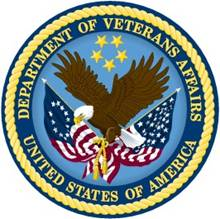 Version 3.0February 2000Revised August 2014Department of Veterans AffairsOffice of Information and Technology (OIT)Product DevelopmentRevision HistoryThis page intentionally left blank for double-sided printing.Table of ContentsIntroduction	1Implementing & Maintaining the QUASAR Package	3Implementation Checklist (Virgin Installations Only)	3Implementation Checklist (Installations over V. 2.0)	3Menu Option Assignment	3A&SP Supervisor Menu	3Audiology & Speech Visit Tracking System	5A&SP Reports	5Key Assignment	5Options for Implementing and Maintaining the Package	6Set Up/Maintenance Menu	6Entering and Viewing Clinic Visit Data	13Audiology & Speech Visit Tracking System	13Appointment Management and PCE Interfaces	13Avoiding Mismatches between QUASAR and PCE	17Data Mismatch between PCE and QUASAR	18New Clinic Visits	18Edit an Existing Visit	39Inquire - A&SP Patient	39A&SP Reports	40Generating Management Reports	49Management Reports A&SP	49Generate A&SP Service CDR	49Print A&SP Service CDR	49Compile A&SP Capitation Data	50Print A&SP Capitation Report	50Adequating a C&P Exam	51C&P Exam Adequation	51Deleting a Clinic Visit	52Delete an A&SP Clinic Visit	52Creating Tailor-Made Reports	54Introduction	54Data Dictionaries	54A&SP Patient file #509850.2	54A&SP Clinic Visit file #509850.6	55VA FileMan Sort and Print Options	59Writing Your Own Tailor-Made Reports	64Examples of Tailor-Made A&SP Reports	64Report #1: Student Cost Distribution Report	65Report #2: Patient Addresses	67Report #3: Visit Report (Provider/Time Spent/Diagnostic Code)	69Report #4: Visit Report (Procedure Code/Cost)	69Report #5: Visit Report (Procedure Time)	71Report #6: C&P Examinations	73Report #7: Visit Report (Procedure Codes/Date and Provider)	74Report #8: ASHA Data on Trainees	75Report #9: Procedure Time Report	76Report #10: Clinic Management Report	78QUASAR Audiogram Module	80Introduction	80Related Documentation	80Conventions Used	81Monitor/Keyboard Placement	81What’s New in Audiogram Module Patch ACKQ*3.0*13	82Accessing the Audiogram Module	84Audiogram Edit Window	86File Menu	86Device Menu	87Options/Graph Menu	88Help Menu	88Status Bar	88Configuration of the Audiometer	90Configure the Audiometer for the First Time	90Verify the Connection of the Audiometer	93Audiogram Entry	96Audiogram Entry Fields	96Audiogram Entry/Date Signed	98Pure Tones	100Pure Tones Fields – Right and Left Ears	100Pure Tones - Air and Bone Conduction Values	102Importing Pure Tones Data Points	103Speech Audiometry	104Speech Audiometry Fields: Right and Left Ears	104Speech Audiometry - Speech Reception and Word Recognition Values	106Importing SRT and WRT Data Points	107Acoustic Immittance	110Acoustic Immittance Fields: Right and Left Ears	110Acoustic Immittance Values	111Graph Display	112Graph Display Values	112Graph Display in Separate View	114Graph Display in Overlap View	115Graph Display in Tabular View	116VA form 10-2364 Fields	117Glossary	118Appendix A: Black Box Audiometer	122Appendix B: Accessing Audiogram Display	124Appendix C: Determining Series Values to Place on the Graph	126Appendix D: Calculation of PB Max and RI (or PI/PB)	128Appendix E: Access to Multiple Broker Environments	130Appendix F: Calculation of Pure Tone Averages	132Appendix G: VA FileMan Date/Time Formats	134Appendix H: Message Box Errors	136Appendix I: Shortcut Keys	138Index	141Quality: Audiology and Speech Analysis and Reporting
(QUASAR) V 3.0IntroductionQuality: Audiology and Speech Analysis and Reporting (QUASAR) is a  software package written for the Audiology and Speech Pathology Service. QUASAR is used to enter, edit, and retrieve data for each episode of care.QUASAR provides transmission of visit data to the Patient Care Encounter (PCE) program in order to incorporate QUASAR Visit Data in ACRP Workload Reporting, as well as to the Decision Support System (DSS). QUASAR produces a variety of reports useful to local managers, medical center management, and central planners. QUASAR contains a VA FileMan function that permits users to generate customized reports using data from QUASAR's A&SP Clinic Visit file (#509850.6) or A&SP Patient file (#509850.2). QUASAR produces an automated Cost Distribution RCS 10-0141 Report (CDR) and has an option for generating and processing audiology compensation and pension examinations through an agreement with the Automated Medical Information Exchange (AMIE) package.For current coding guidance, refer to the Audiology website:  VA Speech Pathology Services - Audiology and Speech Pathology ServiceThis page intentionally left blank for double-sided printingImplementing & Maintaining the QUASAR PackageImplementation Checklist (Virgin Installations Only)Each of the following steps is described in greater detail within this chapter.	Assign menu options to users.	Assign the ACKQ ADHOC key to those users who will be designing reports using the Tailor-Made A&SP Reports option. 	Add appropriate A&SP staff to the USR Class Membership file # 8930.3 and assign a User Class to each. After staff is added to the USR Class Membership file, add the same A&SP staff to the A&SP Staff file #509850.3. Also ensure that each A&SP staff member has an appropriate Person Class entry within the New Person file #200.	Define site parameters using the A&SP Site Parameters option. 	(Optional) Use the Update Files per CO Directive to add diagnoses to the A&SP Diagnostic Condition file and procedures to the A&SP Procedure Code file.	(Optional) Apply local cost amounts to each procedure using the Enter Cost Information Procedure option. You may use locally developed cost data, DSS product costs, community fees, insurance reasonable rates, or Medicare reasonable rates.Implementation Checklist (Installations over V. 2.0)	Define site parameters using the A&SP Site Parameters option.	Make sure each entry in the A&SP Staff file #509850.3 also has an appropriate Person Class entry within the New Person file #200.	(Optional) Use the Update Files per CO Directive to make any required changes to the A&SP Diagnostic Condition file and the A&SP Procedure Code file.	(Optional) Apply local cost amounts to each procedure using the Enter Cost Information Procedure option.Menu Option AssignmentA&SP Supervisor MenuThe A&SP Supervisor Menu [ACKQAS SUPER] option is assigned to supervisory personnel. It is the main menu and contains options for setting up and maintaining the QUASAR package, entering clinic visit data, generating management reports, and adequating Compensation and Pension (C&P) exams. 1.  Set Up/Maintenance Staff (Enter/Edit)A&SP Site ParametersUpdate Files per CO DirectivePrint A&SP File EntriesEnter Cost Information for ProceduresUpdate CPT Modifiers per CO Directive2.  Audiology & Speech Visit Tracking SystemNew Clinic VisitsEdit an Existing VisitInquire - A&SP PatientA&SP ReportsVisits by DiagnosisPatients by CityStatistics by ProcedureCost Comparison ReportTailor-Made A&SP Reports **Locked: ACKQ ADHOC**PCE Exception ReportWorkload Report3.  Management Reports A&SPGenerate A&SP Service CDRPrint A&SP Service CDRCompile A&SP Capitation DataPrint A&SP Capitation Report4.  C&P Exam Adequation5.  Delete an A&SP Clinic VisitAudiology & Speech Visit Tracking SystemThe Audiology & Speech Visit Tracking System [ACKQAS MASTER] menu option is assigned to personnel who will be entering clinic visit data and generating reports. New Clinic VisitsEdit an Existing VisitInquire - A&SP PatientA&SP ReportsVisits by DiagnosisPatients by CityStatistics by ProcedureCost Comparison ReportTailor-Made A&SP Reports  **Locked: ACKQ ADHOC**PCE Exception ReportWorkload ReportA&SP ReportsThe A&SP Reports [ACKQAS REPORTS] menu contains only report options. This menu can be assigned to users who may not enter or modify any of the data, but need to be able to see the data generated by these reports. Visits by DiagnosisPatients by CityStatistics by ProcedureCost Comparison ReportTailor-Made A&SP Reports  **Locked: ACKQ ADHOC**PCE Exception ReportWorkload ReportKey AssignmentGive the ACKQ ADHOC key to all users who will be creating/designing reports using the option Tailor-Made A&SP Reports. This option uses VA FileMan to sort and print data from the A&SP Clinic Visit (#509850.6) and A&SP Patient (#509850.2) files.Options for Implementing and Maintaining the PackageSet Up/Maintenance MenuThe Set Up/Maintenance menu [ACKQAS SET UP MENU] can be accessed by anyone assigned the A&SP Supervisor menu. It contains the options needed to implement the package and maintain or update the data used by the package. Staff (Enter/Edit) [ACKQAS CLINICIAN ENTRY]A&SP Site Parameters [ACKQAS SITE PARAMS]Enter Cost Information for Procedures [ACKQAS COST ENTRY] (Only A&SP staff designated as supervisors can access this option.)Update Files per CO Directive [ACKQAS VACO DIRECTIVE] (Only A&SP staff designated as supervisors can access this option.)Print A&SP File Entries [ACKQAS FILE PRINT]Update CPT Modifiers per CO Directive [ACKQAS UPDATE CPT MODIFIERS]Staff (Enter/Edit)[ACKQAS CLINICIAN ENTRY]The Staff (Enter/Edit) option allows you to enter data for clinicians, fee-basis personnel, other providers (e.g., health technicians), and students into the A&SP STAFF file (#509850.3). The information includes the staff person’s name, activation and inactivation dates, status, an ID number for sites that choose to use code numbers, and whether or not the person is designated as a supervisor. Entering this option will automatically synchronize the A&SP STAFF file (#509850.3) member’s NAME with their NEW PERSON file (#200) NAME.Note: Staff members should never be deleted because entries in the A&SP Clinic Visit file (#509850.6) reference them. This option is used to activate and inactivate staff members as appropriate.A&SP Staff Name: Names added to the A&SP STAFF file (#509850.3) must be in the New Person file (#200). The A&SP Service Chief should contact IRM if an entry needs to be made to the New Person file.Status: Assign one of the following statuses to each staff member entry:S        STUDENTC        CLINICIANF        FEE BASIS CLINICIANO        OTHER PROVIDERActivation Date: An activation date is required to associate the staff member with a clinic visit. The activation date is the date the staff member became an active member. For the staff member to receive credit for a patient visit, he or she must have been active on or before the visit date.Inactivation Date: Enter a date when the staff member is no longer active.ID Number: The ID Number field is used at stations that use code numbers in lieu of provider names. QUASAR provides a sequential default number starting with 0001, but any unique four digit number is accepted.Supervisor: Selected clinicians can be designated as supervisors. Supervisors have access to certain functionality that is not available to other staff members (e.g., adequating any C&P exam).A&SP Site Parameters[ACKQAS SITE PARAMS]The A&SP Site Parameters option allows you to enter data into the A&SP Site Parameters file (#509850.8). The parameters define how you want the program to run at your site and at each division within your site.Site Name: Enter your station name or number. Only one entry is allowed in the A&SP Site Parameters file. Interface with PCE: If you want QUASAR to send visit data to PCE, answer YES. If you check out patients via PCE and wish to continue to do so, answer NO. This parameter determines whether or not to activate the interface with PCE. If this parameter is set to NO, data will not be sent to PCE. If set to YES, visit data will be transmitted to PCE for each division that has its Send To PCE parameter also set to YES.Division: Even if you are a single division site, enter that division here. This allows for workload crediting by division. At this point, you need to define all the following parameters for each Division using this program.Division Status: Enter ACTIVE. If the division should become inactive, change the status at that time to INACTIVE. No new visits can be added to an Inactive division.Send to PCE: If you want data for this division sent to PCE, the INTERFACE TO PCE parameter for the Site (see above) must be set to YES and you must also set this parameter (SEND TO PCE) for the division to YES. When a new visit is entered, or an existing visit is edited or deleted, the system looks at the SEND TO PCE parameter for the division to determine whether the visit data should be transmitted to PCE. A multi-divisional site has the choice of sending visit data to PCE for some divisions and not for others.  Note: Data is transmitted to PCE as soon as you exit the record.PCE Interface Start Date:  Enter the first Visit Date to be sent to PCE. QUASAR will only send Visits for this Division if the Visit Date falls on or after the PCE INTERFACE START DATE.   If you enter the 1st of the next calendar month for instance, you may continue to enter, edit, or delete visits for the current calendar month and QUASAR will not transmit them to PCE. Once new Visits are entered for the new month they will automatically be transmitted to PCE.    If you enter a date in the past, QUASAR will not automatically transmit visits that are already on file, even if their Visit Date is after the PCE INTERFACE START DATE. These visits will be reported on the PCE Exception Report and must be edited in QUASAR to initiate transfer to PCE.Update PCE Problem List:  No//:  This is a new field within the A&SP Site Parameters file (509850.8). This field can be edited.The default setting is No. If you answer with a No, there are no changes to the prompts that you will view. You will continue with the “Use ASP Clinic File Number” prompt. The PCE Problem list is not updated.If you answer with a Yes, a Diagnosis Code will be sent to PCE. This prompt occurs in the New Visit and Edit Visit options for each Diagnostic code that is entered, but only if the PCE Interface is active for the Division.  If you select to update the PCE Problem List, you will be asked who the Diagnosis Provider was. Currently, when data is transferred to PCE, a PCE Encounter is created using the QUASAR visit data. However, if you answer Yes to the “Update the PCE Problem List” prompt, the system will also attempt to update the PCE Problem List with all selected Diagnosis Codes and their associated Providers.Use ASP Clinic File Number: For those sites that have existing LOCAL (not medical center) file numbers associated with their Audiology and Speech Pathology patients and wish to continue using these numbers, answer YES. By doing this, you can cross-reference QUASAR visit entries to your current file numbering system. Use C&P: Answer YES if you wish to use QUASAR’s AMIE/C&P interface. If you use a different reporting procedure and do not wish to use the AMIE/C&P interface, answer NO. If you answer YES to use the AMIE/C&P interface, staff involved must have an electronic signature. An electronic signature can be established using the Edit Electronic Signature Code option in the User’s Toolbox menu.The AMIE linkage feature allows: Entry of text and audiometric data in the AMIE format, Adequation of the results, and Hand-off of the report to the AMIE Compensation and Pension package. If this functionality is enabled, QUASAR checks to see if an audiology C&P exam is scheduled. When an entry is made for the patient, the user is asked “Is this a C&P exam?” If the user responds yes, in addition to the usual QUASAR information, narrative data is requested for generating the AMIE report. If the C&P exam prompt does not appear: The patient entered is not a C&P patient, Veterans Affairs Regional Office (VARO) did not request an AUDIO exam (see Form 2507), The patient’s C&P claim has been closed by the C&P Unit. Users should contact their C&P Unit.See Forcing the C&P Prompt for procedure to force the C&P prompt.Bypass Audiometrics: Certain diagnosis codes (i.e., hearing loss codes) are flagged to require audiometric data to be entered when those codes are used for a visit. By answering YES for the Bypass Audiometrics field, you allow users to bypass the entry of that data. If you answer NO, users are not allowed to bypass the entry of audiometric data. Event Capture Codes: Supervisors can set up a Division to use Event Capture Codes instead of the Procedure Codes (CPT) as a prompt to be displayed for the coming DSS extract period. In the Event Capture mode, answer “Yes” if you want the Division to use Event Capture Codes or “No” if you want this Division to use CPT codes.  The Division can be set up with this option to change the mode in Site Parameters within a two-week window from September 17-30 each year. The last day to change the mode is September 30 at midnight. Supervisors can re-edit this field within this time period, but all values after September 30 will be final for the approaching Fiscal Year.  When a mode has been changed to use the Event Capture Code field, an automatic MailMan message is sent to all active Supervisors within the Division.Clinic Location: The only clinics that may be entered for a division are clinics for Audiology (Stop Code 203), Speech Pathology (Stop Code 204), and Telephone/Rehab and Support (Stop Code 216) that reside in the Hospital Location file (#44) at your site. There must be at least one clinic entered for this field. Audiology DSS Unit Link and Speech Pathology DSS Unit Link: The last two fields are pointers to the DSS Unit file (#724) from Event Capture. These fields create linkage between QUASAR and a specific DSS unit in order to define data needed by the QUASAR/DSS extract. Enter the DSS units for these links.  Note: These are not division specific.Enter Cost Information for Procedures[ACKQAS COST ENTRY] The Enter Cost Information for Procedures option allows you to enter cost data for each procedure code in the A&SP Procedure Code file (#509850.4). You can select a single CPT-4 code, or you can edit all procedure codes. If you choose to edit all procedures, each procedure is displayed consecutively, and the current approximate private sector cost can be entered. You can obtain fee schedules from public or private sector clinics and hospitals, calculate their real costs, or use insurance reimbursement rates (e.g., Medicare/Medicaid or insurance UCRs). Procedure cost information is used in generating the Cost Comparison Report on the A&SP Reports menu. Update Files per CO Directive[ACKQAS VACO DIRECTIVE]Note: In order to use this option, you must be designated as an active supervisor in the A&SP Staff file (#509850.3). Use the Staff (Enter/Edit) option to make this designation.The Update Files per CO Directive option is to be used with extreme caution. Data in the CDR Account file (#509850), the A&SP Diagnostic Condition file (#509850.1), and the A&SP Procedure Code file (#509850.4) are standardized for roll-up to central data bases (e.g., DSS). File entries should be added or modified ONLY by directive from the Director, Audiology and Speech Pathology Service (VAHQ). After selecting the file you wish to edit, you can choose to inactivate selected entries or add data for a new entry. When a new entry is added, all fields for that entry must be answered in order to maintain database integrity. If data is incomplete, the entry is automatically deleted. Print A&SP File Entries (Procedure Code List)[ACKQAS FILE PRINT]The Print A&SP File Entries option lists the file entries from the CDR Account file, the A&SP Procedure Code file, or the A&SP Diagnostic Condition file. Select the file you want to print and enter a printer name.ExampleA&SP		PROCEDURE CODE LIST		OCT 14,1999	09:53					PAGE 1CODE   	PROCEDURE                                     		COST       		ACTIVE				MODIFIER					DESCRIPTION			COST---------------------------------------------------------------------------------------------------------------------------------------NNNNN	PROCEDURE					$$.00			ACTIVENNNNN	PROCEDURE					$$.00			INACTIVE...Print A&SP Diagnostic Condition List[ACKQAS FILE PRINT]ExampleA&SP DIAGNOSTIC CONDITION LIST                 JUL 24,2012  10:29    PAGE 1ICD-9CODE      DIAGNOSIS                                        ACTIVE          DESCRIPTION-----------------------------------------------------------------------------141.9     MALIG NEO TONGUE NOS                             ACTIVE306.1     PSYCHOGENIC RESPIR DIS                           INACTIVE306.9     PSYCHOGENIC DISORDER NOS                         ACTIVE307.9     SPECIAL SYMPTOM NEC/NOS                          ACTIVE                OTHER/UNSPECIFIED SPEECH PROBLEM                WITHIN NORMAL & FUNCTIONAL LIMITS315.02    DEVELOPMENTAL DYSLEXIA                           ACTIVE315.31    EXPRESSIVE LANGUAGE DIS                          ACTIVE369.4     LEGAL BLINDNESS-USA DEF                          ACTIVE380.4     IMPACTED CERUMEN                                 ACTIVE381.7     PATULOUS EUSTACHIAN TUBE                         ACTIVE385.23    DISLOCATION EAR OSSICLE                          ACTIVE386.11    BENIGN PARXYSMAL VERTIGO                         ACTIVE386.2     CENTRAL ORIGIN VERTIGO                           ACTIVE….A&SP DIAGNOSTIC CONDITION LIST                 JUL 24,2012  10:31    PAGE 1ICD-10CODE      DIAGNOSIS                                        		ACTIVE          DESCRIPTION-----------------------------------------------------------------------------S01.301A  Unspecified open wound of right ear, initial encounter	ACTIVEF07.0     Personality change due to known physiological    		ACTIVEF07.81    Postconcussional syndrome                        		ACTIVEF07.89    Oth personality & behavrl disord due to known    		ACTIVEF80.1     Expressive language disorder                     		ACTIVEF80.2     Mixed receptive-expressive language disorder     		ACTIVEF80.4     Speech and language development delay due to h   		ACTIVEF80.9     Developmental disorder of speech and language,   		ACTIVEF81.0     Specific reading disorder                        		ACTIVEF81.2     Mathematics disorder                             		ACTIVEF81.81    Disorder of written expression                   		ACTIVEF81.89    Other developmental disorders of scholastic sk   		ACTIVEF81.9     Developmental disorder of scholastic skills, u   		ACTIVEF98.5     Adult onset fluency disorder                     		ACTIVEG31.84    Mild cognitive impairment, so stated             		ACTIVEUpdate CPT Modifiers per CO Directive[ACKQAS UPDATE CPT MODIFIERS]This option allows you to select any modifier already defined in the A&SP Procedure Modifier file (#509850.5) and either activate or inactivate it. The option also allows you to add active CPT or HCPCS modifiers from the CPT Modifier file (#81.3) to the A&SP Procedure Modifier file. Modifiers cannot be deleted from the A&SP Modifier file; a modifier is removed from user selection lists by setting the status of the modifier to Inactive. The following modifiers were exported with this release: 22	UNUSUAL PROCEDURAL SERVICES26	PROFESSIONAL COMPONENT50	BILATERAL PROCEDURE51	MULTIPLE PROCEDURES52	REDUCED SERVICES53	DISCONTINUED PROCEDURE59	DISTINCT PROCEDURAL SERVICE76	REPEAT PROCEDURE BY SAME PHYSICIAN77	REPEAT PROCEDURE BY ANOTHER PHYSICIAN99	MULTIPLE MODIFIERSTC	TECHNICAL COMPONENTEntering and Viewing Clinic Visit DataThe main function of the package is to add visit information to the program. This is done using options from the Audiology & Speech Visit Tracking System menu. Visit data can be viewed using the A&SP Reports menu.Audiology & Speech Visit Tracking System  [ACKQAS MASTER]New Clinic Visits  [ACKQAS VISIT ENTRY]Edit an Existing Visit  [ACKQAS VISIT EDIT]Inquire - A&SP Patient  [ACKQAS PAT INQ]A&SP Reports  [ACKQAS REPORTS]Visits by Diagnosis  [ACKQAS VISITS BY DIAG]Patients by City  [ACKQAS PAT BY CITY]Statistics by Procedure  [ACKQAS PROC STATS]Cost Comparison Report  [ACKQAS PRINT COST COMPARE]Tailor-Made A&SP Reports  [ACKQAS ADHOC]PCE Exception Report [ACKQAS PCE EXCEPTION REPORT]Workload Report  [SDCLINIC WORKLOAD]Appointment Management and PCE InterfacesHow Does It Work?After entering the clinic, date and patient name in the New Clinic Visits option, the program searches Appointment Management, QUASAR, and PCE to see if there is already a visit/appointment on file. The following discusses how the program works under different circumstances (no existing QUASAR visits as opposed to existing visits). This discussion assumes PCE is active.No Existing QUASAR VisitsThe following assumes there are no existing visits in QUASAR for the clinic, date, and patient entered.First, QUASAR checks for matching appointments in Appointment Management. If there are none, the program drops immediately to the Patient Inquiry screen and you may add new visit data.  Note: Sites are strongly warned not to enter encounter data for appointments that do not exist in Appointment Management. If a patient presents to the clinic without a scheduled appointment (walk-ins), the patient MUST be entered into Appointment Management in accordance with the facility's policy prior to entering encounter data for the patient into QUASAR.If Appointment Management is not used and a visit is added in QUASAR, it will not appear in Appointment Management, although it will exist in PCE. The data will transmit to the NPCDB. However, if there is a problem with the data, the clinic will not know that the encounter is in ACTION REQUIRED status. An incomplete encounter warning will come back to MAS, but they will not be able to find the offending encounter since it does not appear in Appointment Management. This is not strictly a QUASAR problem. Any appointment generated outside Appointment Management (e.g., CPRS, ECS) will not appear in Appointment Management. If there are existing appointments in Appointment Management, then they are displayed. Example- APPOINTMENT LIST -Name : QUASARPATIENT,ONE 				SSN    : 000-00-0001Date   : 11/03/99						Clinic : AUDIOLOGY		Appt Date/Time	Status				Appointment Type	1. NOV 3,1999 08:00   	NO ACTION TAKEN           	REGULARSelect Appointment (1-1) or (N)ew Visit : 1//If you select an existing appointment, then you are returned to QUASAR and shown the Patient Inquiry screen. You may begin entering visit data. The Appointment Time will be the same as that in Appointment Management and it is not editable in QUASAR.  If you select New Visit, a warning message displays.ExampleWARNING -You are Creating a Visit that does not exist within Appointment Management.This Visit will not be displayed within Appointment Management.Do you want to Continue ? NO//Note: Data should NOT be entered into QUASAR without having an appointment in the Appointment Management package. If, however, you should still elect to continue, you must enter a time different from that in Appointment Management.Existing QUASAR VisitsRegardless of whether or not the appointment is already in Appointment Management, if there is an existing QUASAR visit for the clinic, date, and patient entered, the program displays that QUASAR visit for selection first. Example			One visit has already been entered for this date and patient.				1. NOV 19, 1999    9:35 AM    AUDIOLOGY   Is the appointment shown here the one you wish to edit? No//If the existing QUASAR visit is selected, then you are dropped immediately to the Patient Inquiry screen and may edit the existing visit data.If the existing QUASAR visit is not selected, then you are shown any existing encounters in PCE which should include the visit already displayed from the QUASAR package and any others that may have been added to PCE through the Scheduling package.ExampleOk, adding another visit for this patient/date.No.	DATE		TIME		HOSPITAL LOCATION		CATEGORY	UNIQUE I D						END OF LISTPAT/SEX/AGE/SSN: QUASARPATIENT,ONE    MALE  86 Years             000-00-0001ENCOUNTERS: ...Select an ENCOUNTER .....                                                                       							- - 1  E N C O U N T E R S - -No. DATE           	TIME		HOSPITAL LOCATION		CATEGORY	UNIQUE I D1	NOV 19, 1999   09:35     	AUDIOLOGY             		PRIMARY         14GG-TEST2	NOV 19, 1999   07:00     	AUDIOLOGY            		PRIMARY         14CW-TEST                               				END OF LIST'RETURN' to continue or '-' for previous screenSelect ITEM No. or 'A' to ADD an Encounter:You may select one of these encounters, add a new encounter, or press the <ret> key.  If an encounter is selected from this screen that is not already in QUASAR, then QUASAR will copy the Visit Time Eligibility data and all Diagnosis, Procedure and Provider information from PCE and you will be presented with the Patient Inquiry screen. If you select the same visit that is already in QUASAR, then you will receive an Error message.ExampleERROR - A visit already exists in QUASAR with the following details.	Visit Date: NOV 19, 1999    Appointment Time:  9:35 AM		Clinic: AUDIOLOGY		Patient: QUASARPATIENT,TWOIf you choose to continue you must enter a different Appointment Time.Note: QUASAR will not allow two visits for the same Patient and Clinic to have the exact same date and time. Also, since duplicate entry of workload data will affect the Capitation Statistics, DSS Extract, and ACRP Workload Reports, it is important that the same visit is not entered twice. If you elect to ADD an Encounter and there are no existing appointments, you get a warning message.ExampleWARNING –You are Creating a Visit that does not exist within Appointment Management.This Visit will not be displayed within Appointment Management.Do you want to Continue ? NO//If you press the <ret> key and there are appointments in Appointment Management, then you get one last chance to select an appointment in Appointment Management.Example– APPOINTMENT LIST –Name : QUASARPATIENT,ONE				SSN    : 000-00-0001Date   : 11/19/99						Clinic : AUDIOLOGY  	Appt Date/Time			Status				Appointment Type	1. NOV 19,1999 07:00		NO ACTION TAKEN		REGULAR	2. NOV 19,1999 09:35		NO ACTION TAKEN		REGULARSelect Appointment (1-2) or (N)ew Visit : 1//If you do not select an existing QUASAR visit, PCE encounter, or Appointment or add a new encounter, then you are returned to the beginning of the option.Avoiding Mismatches between QUASAR and PCEWhen is PCE Interface Active?The PCE Interface is considered Active for the current Visit if all the following are true:The PCE Interface parameter for the Site is set to YES.The Send to PCE parameter for the Division is set to YES.The Visit Date falls on or after the PCE Interface Start Date for the Division. Note: If data is entered or edited in QUASAR for a date which is PRIOR to the PCE INTERFACE START DATE initially set in the site parameters, data mismatches will be reported in the PCE exception report.Preferred WorkflowThe general workflow should be from Appointment Management to QUASAR to PCE and back to Appointment Management to check out the appointment. If this workflow pattern is followed, you will have few or no instances of mismatched data between PCE and QUASAR.Data Mismatch between PCE and QUASARNote: Any data entered into QUASAR is automatically transmitted to PCE when the interface is Active; data entered first into QUASAR assumes the same data in PCE. If there is mismatched data:The data in PCE was entered before that in QUASAR through Scheduling or Progress Notes. The data was altered in PCE following transmission of the data from QUASAR.The PCE interface was not active when the visit was entered into QUASAR and different values were entered into QUASAR and PCE.  If there is a mismatch, the fields with mismatches are displayed whenever you select a record to edit. The mismatch check is done on the Clinic Location, Visit Date, Appointment Time, and Patient Name fields. If there is a mismatch, only the mismatched fields display.ExampleThe following fields within the PCE Visit entry linked to this Quasar visit no longer match.	CLINIC LOCATION	PATIENT	VISIT DATEDue to this mismatch the link between this Quasar visit and the PCE visit will be broken.Note: You should routinely run the PCE Exception Report and correct any problems found.New Clinic Visits[ACKQAS VISIT ENTRY]The New Clinic Visits option allows you to enter A&SP clinic visits into the computer. Required DataWhen entering a new visit, if all required information is not typed in, the entire visit is deleted. This is done to eliminate errors caused by incomplete data. Each of the following six fields must contain data for the visit to be filed in QUASAR:If all the above are present, the program checks for data in the following additional fields that are considered required but do not prevent the visit from being filed in QUASAR.If the PCE interface is not active for the visit:If the PCE interface is active for the visit:  *  field required only if it applies to the Patient  **  field required only if it applies to the Patient and the Visit is NOT Service ConnectedThe following prompts may or may not appear depending on the patient and the way the site parameters are defined:Division: If this is a multi-divisional site and there is more than one Active Division defined in the A&SP Site Parameters, select the Division associated with the visit. If there is only one active Division, you will not see this prompt.Clinic: If there is more than one Clinic location for the Division, identify the Clinic location for this visit.Visit Date: Enter the visit date. QUASAR defaults to today’s date and will accept any date format except a future date. Patient Name: Enter the patient’s name. If a new name is entered (i.e., a name not previously in the A&SP Patient file (#509850.2)), QUASAR asks if you want to add the new patient to the file. Once you select a clinic, date, and patient, the program searches QUASAR, Appointment Management, and PCE for existing visits/appointments. Note: For more information, refer to Appointment Management and PCE Interfaces on page 13.[Display of patient details]Next, the system displays a Patient Inquiry summary/screen of the Patient you selected. The display includes the Division and Clinic selected for this visit, the Patient Name, Date of Birth, Social Security Number, Eligibility, and Initial Visit Date. If the patient is currently an Inpatient, the patient's ward, room and treating specialty also display.ExampleD ^XUPSetting up programmer environmentThis is a TEST account.Access Code: *********Terminal Type set to: C-VT100Select OPTION NAME: ACKQAS VI     1   ACKQAS VISIT EDIT       Edit an Existing Visit     2   ACKQAS VISIT ENTRY       New Clinic Visits     3   ACKQAS VISITS BY DIAG       Visits by DiagnosisCHOOSE 1-3: 1  ACKQAS VISIT EDIT     Edit an Existing VisitEdit an Existing VisitThis option is used to modify an existing clinic visit when the data isincorrect, incomplete, or needs to be updated.Select A&SP CLINIC VISIT DATE: ??   Choose from:   JAN 26, 2012     9:00 AM. xxxxxxxxxxxxxxxxxxxx      SPEECH PATH - CHRISTY       MAR 13, 2012     8:00 AM. xxxxxxxxxxxxxxxxxxxxxx    SPEECH PATH - CHRISTY       MAR 27, 2012    12:00 AM                            SPEECH PATH - CHRISTY       APR 18, 2012     8:20 AM  xxxxxxxxxxxxxxxxxxxx      SPEECH PATH - CHRISTY       MAY 11, 2012    12:00 AM                            SPEECH PATH - CHRISTY       MAY 11, 2012     8:00 AM                            SPEECH PATH - CHRISTY       MAY 11, 2012     8:00 AM                            SPEECH PATH - CHRISTY       MAY 11, 2012     8:00 AM. xxxxxxxxxxxxxxxxxxxxxx    SPEECH PATH - CHRISTY       MAY 11, 2012    10:00 AM. xxxxxxxxxxxxxxxxxxxxxx    SPEECH PATH - CHRISTY       MAY 11, 2012    12:30 PM. xxxxxxxxxxxxxxxxxxxxxx    SPEECH PATH - CHRISTY       MAY 11, 2012     8:00 AM  xxxxxxxxxxx               SPEECH PATH - CHRISTY       MAY 11, 2012     4:00 PM  xxxxxxxxxxx               SPEECH PATH - CHRISTY       MAY 11, 2012     4:30 PM. xxxxxxxxxxx               SPEECH PATH - CHRISTY       MAY 15, 2012     9:00 AM. xxxxxxxxxxxxxxxxxxxxxx    SPEECH PATH - CHRISTY       MAY 21, 2012    10:00 AM. xxxxxxxxxxxxx             QUASAR                      AUG 01, 2012     8:00 AM. xxxxxxxxxxxxx             SPEECH PATH - CHRISTY       AUG 07, 2012     9:00 AM. xxxxxxxxxxxxxxxxxxxxxx    QUASAR                      AUG 10, 2012     9:00 AM. xxxxxxxxxxxxxxxxxxxxxx    SPEECH PATH - CHRISTY       MAY 29, 2014     8:00 AM. xxxxxxxxxxxxxxxxxxxxxxx   QUASAR                   Select A&SP CLINIC VISIT DATE: 5 29 14   MAY 29, 2014    8:00 AM. xxxxxxxxxxxDATE: MAY 29, 2014//                          QUASAR V.3.  EDIT VISIT ENTRYCLINIC: QUASAR                               DIVISION: NASHVILLEPATIENT: xxxxxxxxxxxxxxxxx              DOB: xxxxxxxxxx   SSN: xxx-xx-xxxxELIGIBILITY: NSC                             INITIAL VISIT DATE: 03/13/12Patient is not currently an inpatient.Patient Diagnostic HistoryMr. xxxxxxxxxxxxxxxxx has been seen for the following:                                                                        DATEDIAGNOSIS                                                               ENTERED-------------------------------------------------------------------------------ICD-9-CM141.9     MALIG NEO TONGUE NOS                                         03/13/12306.9     PSYCHOGENIC DISORDER NOS                                     03/13/12307.9     SPECIAL SYMPTOM NEC/NOS                                      03/13/12315.02    DEVELOPMENTAL DYSLEXIA                                       03/13/12315.31    EXPRESSIVE LANGUAGE DIS                                      03/13/12380.4     IMPACTED CERUMEN                                             03/13/12381.7     PATULOUS EUSTACHIAN TUBE                                     03/13/12386.2     CENTRAL ORIGIN VERTIGO                                       03/13/12386.54    HYPOACT LABYRINTH BILAT                                      05/11/12386.56    LOSS LABYRIN REACT BILAT                                     05/11/12387.9     OTOSCLEROSIS NOS                                             05/11/12388.01    PRESBYACUSIS                                                 03/13/12388.11    ACOUSTIC TRAUMA                                              05/15/12388.12    HEARING LOSS D/T NOISE                                       08/07/12388.2     SUDDEN HEARING LOSS NOS                                      03/13/12388.9     DISORDER OF EAR NOS                                          03/13/12519.9     RESP SYSTEM DISEASE NOS                                      03/13/12804.45    CL SKUL/OTH FX-DEEP COMA                                     08/10/12290.0     SENILE DEMENTIA UNCOMP                                       08/10/12291.0     DELIRIUM TREMENS                                             08/10/12292.0     DRUG WITHDRAWAL                                              03/13/12293.0     DELIRIUM D/T OTHER COND                                      03/13/12307.0     ADULT ONSET FLNCY DISORD                                     08/10/12388.30    TINNITUS NOS                                                 03/13/12388.70    OTALGIA NOS                                                  08/07/12783.0     ANOREXIA                                                     03/13/12784.60    SYMBOLIC DYSFUNCTION NOS                                     02/27/13V41.2     PROBLEMS WITH HEARING                                        05/11/12V41.4     VOICE PRODUCTION PROBLEM                                     03/13/12V41.6     PROBLEM W SWALLOWING                                         03/13/12V52.8     FITTING PROSTHESIS NEC                                       03/13/12ICD-10-CMF80.9     DEVELOPMENTAL DISORDER OF SPEECH AND LANGUAGE,               10/01/15          UNSPECIFIED F81.0     SPECIFIC READING DISORDER                                    10/01/15H60.331   SWIMMER'S EAR, RIGHT EAR                                     10/01/15H60.332   SWIMMER'S EAR, LEFT EAR                                      10/01/15H60.339   SWIMMER'S EAR, UNSPECIFIED EAR                               10/19/15H61.312   ACQUIRED STENOSIS OF L EXT EAR CANAL SECONDARY TO TRAUMA     10/30/15H90.71    MIX CNDCT/SNRL HEAR LOSS,UNI,R EAR,W UNRESTR HEAR CNTRA      10/30/15          SIDE H91.01    OTOTOXIC HEARING LOSS, RIGHT EAR                             11/08/15I69.023   FLUENCY DISORDER FOLLOWING NTRM SUBARACHNOID HEMORRHAGE      11/07/15J38.3     OTHER DISEASES OF VOCAL CORDS                                11/18/15S01.339D  PUNCTURE WOUND WITHOUT FOREIGN BODY OF UNSP EAR, SUBS        11/30/15          ENCNTR Z82.2     FAMILY HISTORY OF DEAFNESS AND HEARING LOSS                  11/30/15If there have been previous visits, the patient's A&SP problem list will also be displayed.Appointment Time: You are asked for an Appointment Time if an appointment or PCE visit was not selected or if there is a mismatch in appointment times between PCE and QUASAR. If this is the first recorded visit for the patient, you are also asked to enter the Initial Visit Date. If the Use ASP Clinic File Number site parameter is set to YES, you will get the following prompt next:ASP File Number:  Enter the patient’s ASP File Number or press the <ret> key to accept the default.If you are using QUASAR’s AMIE/C&P interface and an Audiology C&P exam is scheduled through AMIE for the patient, the following appears:Is this a C&P Visit?: Answer YES to this prompt to link the QUASAR clinic visit to the appropriate AMIE entry.  If the C&P exam prompt does not appear:The patient entered is not a C&P patient.Veterans Affairs Regional Office (VARO) did not request an AUDIO exam (see Form 2507). The patient’s C&P claim has been closed by the C&P Unit. Contact your C&P Unit if necessary.It is permissible to force the "Is this a C&P exam?" prompt and there are occasions when this is acceptable. To force the C&P prompt, enter "^C AND P" after the patient identifying information (e.g., at the "Select DIAGNOSTIC CODE:" prompt). A facility not using the AMIE/C&P interface might force the prompt to keep an accurate count of C&P exams. A facility using the AMIE/C&P interface might force the prompt in order to produce the C&P report for an allied war veteran with a C&P appointment. The allied war veteran’s report would be signed manually, because only C&P exams requested through VARO can be adequated  through QUASAR.Diagnostic Code:  Enter a diagnostic code (ICD code). Evaluations: The disease codes are those conditions found to exist after evaluation or are determined to exist based on observation or case history. Previously noted conditions are not listed unless they are relevant to the management of the patient. Treatment and Therapy Visits: The disease codes are those conditions which are treated. Conditions previously noted to exist but are not relevant to the management of the patient or are not treated during the visit are not entered. Disease codes are added to the A&SP problem list for the patient. Note: To see a list of previously entered diagnostic codes, enter a ? at the "Select DIAGNOSTIC CODE:" prompt. Is this the Primary Diagnosis ?: YES:  This prompt appears until one of the Diagnostic Codes entered is designated as the Primary Diagnosis. If you don't define a Primary Diagnosis, the program will remind you and send you back to designate one as the primary.  Update PCE Problem List with Diag. Code?:  This is a new conditional field within the New Visit option. This prompt displays only when you answer Yes to the “Update PCE Problem List?” prompt. This prompt exists for the Diagnosis Provider prompt, which displays after this prompt.  Diagnosis Provider:  If you select to update the PCE Problem List, you will be asked who the Diagnosis Provider was. For each diagnosis added, you will need to add a Provider. The valid providers are also the same providers as on the “Secondary Provider” prompt.Currently, when data is transferred to PCE, a PCE Encounter is created using the QUASAR visit data. However, if you answer Yes to the “Update the PCE Problem List” prompt, the system will also attempt to update the PCE Problem List with all selected Diagnosis Codes and their associated Providers.Eligibility for this Appointment: This prompt only appears if the patient is Service Connected. The classification is displayed and you are asked to select the eligibility for the appointment. NSC is always a possible selection because the eligibility for the appointment might not be covered by the patient's service classification.ExampleService Classifications	SERVICE-CONNECTED This Patient has other Entitled Eligibilities	NSC NON-SERVICE CONNECTED	PRISONER OF WAR PRISONER OF WAREnter the Eligibility for this Appointment: SERVICE CONNECTED 50% to 100%		// ??		Only Eligibilities associated with the visit are valid for entry.Choose from:	NSC	PRISONER OF WAR	SERVICE CONNECTED 50% to 100%Enter the Eligibility for this Appointment: SERVICE CONNECTED 50% to 100%		//If the patient is Service Connected and has been exposed to Agent Orange, Environmental Contaminants, and/or Radiation, then the service connection and all exposures are listed and you are asked to enter the eligibility for the appointment.ExampleService Classifications	SERVICE-CONNECTED  AGENT-ORANGEThis Patient has other Entitled Eligibilities	NSC NON-SERVICE CONNECTED	PRISONER OF WAR PRISONER OF WAREnter the Eligibility for this Appointment: SERVICE CONNECTED 50% to 100%		//Was the Care for a SC Condition?: If the patient is Service Connected, this prompt also appears. Indicate here whether or not the visit is Service Connected.The next prompt, "Was care related to ... Exposure", only appears:If you answer NO at the "Was the Care for a SC Condition?" prompt, and the patient has been exposed to Agent Orange, Radiation or Environmental Contaminants, orIf the patient is not service connected but has been exposed to Agent Orange, Radiation, or Environmental Contaminants.Was care related to ... Exposure: If the patient is not Service Connected but has been exposed to Agent Orange, Environmental Contaminants, and/or Radiation, then the classification is not displayed but you are asked to designate whether or not the care given during the visit was related to the exposure(s). This prompt does not appear if:The patient is Service ConnectedThe patient is not service connected and has not been exposed to Agent Orange, Environmental Contaminants, or Radiation.Was care related to Head and/or Neck Cancer ?:  This prompt indicates whether the patient’s  visit was related to Head and/or Neck Cancer.  This prompt will only appear if the patient is classified with Environment Factors: (4) N/T Radium (VERIFIED).Was care related to COMBAT ?:  This prompt indicates whether the patient’s visit was   related to Combat.   This prompt will only appear if the patient is classified with combat related information.Was care related to MST? This prompt indicates whether the patient’s visit was related to Military Sexual Trauma. This prompt displays because the patient is registered on the MST file and the QUASAR Visit Date falls after the MST Active date.  If the Division is set up in Site Parameters to transmit data to PCE, and the above conditions exist and the answer of Yes or No to this prompt is included in the data that gets sent to PCE. If the Division is not set up in Site Parameters to transmit data to PCE, then this prompt will not display.CDR Account: QUASAR determines the CDR cost account. The program checks for inpatient/outpatient status and treating specialty to determine the CDR cost account. All outpatient workload is distributed to CDR account 2611.00 (Rehabilitative and Supportive Services). If the CDR account presented is correct, accept the default answer by pressing the return key (<RET>). Audiometric Scores and the associated word processing fields (Review of Medical Records, Medical History, Physical Examination, Diagnostic and Clinical Tests, and Diagnosis) only appear when entering C&P Exam data. At least one of the diagnostic codes entered for the visit must be related to hearing loss. Note:  CDR and audiometric fields in VistA QUASAR are obsolete. CDR is no longer used and the audiometric functionality was replaced by GUI QUASAR (audiometric module).Audiometric Scores: The program displays the patient's previous audiometric scores if either of the following conditions is true:The visit is a C&P Exam and the patient has previous audiometric scores.At least one of the diagnostic codes entered for the visit is defined as being Hearing Loss, the Bypass Audiometric site parameter is set to NO for the division, and the patient has previous audiometric scores.If one of the above conditions is met, the program displays the patient's previous scores and asks if you want to use those scores. If not, prompts appear for audiometric thresholds and word recognition scores. Enter a whole number between -10 and 105. No response at the limits of the audiometer is coded as 105.  Note: The A&SP Program Office prohibits presentation of audiometric stimuli exceeding 105 dB HL.  Audiometric scores are required if one of the following conditions is met:The visit is a C&P exam and the patient does not have previous scores.The visit is a C&P exam and the patient has previous scores but you have chosen not to use them.One or more of the diagnosis codes for the visit is defined as constituting hearing loss, the Bypass Audiometric site parameter for the division is set to NO, and the patient does not have previous scores.One or more of the diagnosis codes for the visits is defined as constituting hearing Loss, the Bypass Audiometric site parameter for the division is set to NO, the patient has previous scores, but you have chosen not to use them.Review of Medical Records:  Indicate whether the C-file was reviewed. You should state that the C-file was not reviewed or was not available for review.	Medical History:  Comment on:Chief complaint.Situation of greatest difficulty.Pertinent service history.History of military, occupational, and recreational noise exposure.Tinnitus - If present, state:Date and circumstances of onset.Whether it is unilateral or bilateral.Whether it is recurrent (indicate frequency and duration).The most likely etiology of the tinnitus, and specifically, if hearing loss is present, whether the tinnitus is due to the same etiology (or causative factor) as the hearing loss.Physical Examination:  Enter the Objective Findings.Measure pure tone thresholds in decibels at the indicated frequencies (air conduction):==========RIGHT EAR=============================LEFT  EAR==============A*		B		C		D		E		**		  A*		 B		C		D		E	**500		1000	2000	3000	4000	average  500   	1000   	2000   	3000   4000   average	*     The pure tone threshold at 500 Hz is not used in determining the
evaluation but is used in determining whether or not a ratable
hearing loss exists.     	**   The average of B, C, D, and E.Speech Recognition Score:Maryland CNC word list ______% right ear _____% left earWhen only pure tone results should be used to evaluate hearing loss, the examiner, who must be a state-licensed audiologist, should  certify that language difficulties or other problems (specify what the problems are) make the combined use of pure tone average and speech discrimination inappropriate.Diagnostic and Clinical Tests: Report middle-ear status, confirm type of loss, and indicate need for medical follow-up. In cases where there is poor inter-test reliability and/or positive Stenger test results, obtain and report estimates of hearing thresholds using a combination of behavioral testing, Stenger interference levels, and electrophysiological tests.Include results of all diagnostic and clinical tests conducted in the examination report.Diagnosis:  Summary of audiologic test results. Indicate type and degree of hearing loss for the frequency range from 500 to 4000 Hz. For type of loss, indicate whether it is normal, conductive, sensorineural, central, or mixed. For degree, indicate whether it is mild (26-40 dB HL), moderate (41-54 dB HL), moderately-severe (55-69 dB HL), severe (70-89 dB HL), or profound (90+ dB HL). For VA purposes, impaired hearing is considered to be a disability when the auditory threshold in any of the frequencies 500, 1000, 2000, 3000, and 4000 Hz is 40 dB HL or greater; or when the auditory thresholds for at least three of these frequencies are 26 dB HL or greater; or when speech recognition scores are less than 94%.Note whether, based on audiologic results, medical follow-up is needed for an ear or hearing problem, and whether there is a problem that, if treated, might cause a change in hearing threshold levels.Primary Provider, Secondary Provider,  Student: Next, you are prompted for Primary Provider, Secondary Provider, and Student. The Primary Provider field is required and contains the name of the primary A&SP clinician who participated in the exam. You may enter more than one Secondary Provider. This is the same as a Diagnosis Provider prompt. If more than one provider was involved in the exam, the name(s) of the Secondary Provider should be entered here. In order to enter a provider in this field, the provider must already exist in the A&SP Staff file (#509850.3) and the Activation Date and the Inactivation Date must indicate that the selected provider is active on the date of the exam. This field can also be left blank.You can only select providers and students who are active on the exam visit date. Event Capture Codes:  Conditional prompt that displays only if Event Capture Codes was set up in Site Parameters for a Division. You can enter Event Capture Codes instead of the Procedure Codes (CPT) for the Division at this prompt. A list will display for you to select an Event Capture Code. Multiple entries can be made.Volume:  Conditional prompt that displays only if Event Capture Codes was set up in the Site Parameters for the Division. This prompt denotes the number of times that the procedure was performed with the visit.EC Procedure Provider: Conditional prompt that displays only if Event Capture Codes was set up in the Site Parameters for the Division. You can select a provider/clinician that performed the procedure at this prompt. The selection defaults to the same person as the “Primary Provider” if they were selected for the Encounter. It is also the same person as the CPT Procedure Provider and Diagnosis Provider.Procedure Code:  Enter all applicable procedure codes (CPT-4 codes). Note: There are times when the same procedure is done more than once during a visit. In that case, enter the procedure once and at the next Procedure Code prompt, enter the same procedure in quotes.ExampleSelect PROCEDURE CODE: 92565  <RET>				STENGER TEST, PURE TONE	Select CPT MODIFIER: <RET>	VOLUME: 1// <RET>	PROCEDURE PROVIDER: QUASARPROVIDER1,SIX// <RET>       JSSelect PROCEDURE CODE: "92565" <RET>			STENGER TEST, PURE TONEIf a Supervisor answers “No” to the Event Capture Code prompt for a Division, then the Procedure Codes (CPT) prompt will be displayed instead of the Event Capture Codes. This prompt contains CPT procedure codes for this exam. QUASAR accepts multiple CPT-4 codes to be entered more than once if the second and subsequent codes are enclosed in quotation marks (e.g., “92507”). If this is not done, QUASAR assumes that the entry is a mistake and displays the entered code followed by double slant bars (e.g., 92507//). This is a signal that this code has already been entered for this visit.CPT Modifier: You are prompted for modifiers when a modifiable CPT code is entered. Enter as many as apply.Volume: The default volume is one because most Audiology and Speech Pathology procedures are complexity-based, not time-based.	Complexity-Based Procedures: The volumes for codes that are complexity-based are always "one". For example, if you provide treatment (92507), one code is entered regardless of how much time is spent with the patient. If the time spent exceeds the typical time for that procedure, you should enter CPT Modifier 22 to show that the complexity of procedure was unusual.Time-Based Procedures: Some procedure (CPT) codes are time-based (e.g., 97703, 96105). One code is entered for each specified time period. For example, code 97703 has a period of 15 minutes. If the procedure was performed for 30 minutes, then a volume of "two" would be entered. Repeated Procedures: If a procedure is repeated, the volume is not entered as "two". When the procedure is repeated by the same provider, modifier 76 is entered. If the procedure is repeated by another provider, modifier 77 is used.The typical times associated with various procedures can be found in the A&SP Product Code Manual, on the A&SP Website at REDACTED or from your local DSS Office. Procedure Provider:  The default is the Primary Provider. You may accept the default entry or enter a new provider. 	 Time Spent (minutes): Enter the total time spent during the clinic visit. Time is recorded in minutes and is to include direct (e.g., face-to-face) and indirect time (e.g., report writing, progress note writing, decision making, record review, and/or coordination of care). The chief use of procedure time data is the CDR. You can sort, tabulate, and print procedure time by clinic or provider using the Tailor-Made A&SP Reports option.If all the required data has been entered and you are using the AMIE/C&P interface, the program allows you to sign off on the exam.Are you ready to sign off this exam? No// y  (Yes)SIGNATURE CODE: (Enter your signature code)Ok... Entering Visit Data for a New QUASAR PatientIn this example:The Send to PCE site parameter is set to YES.The patient is Service Connected.The patient has been exposed to Agent Orange and Radiation.The Use ASP Clinic File Number site parameter is set to YES.ExampleNew Clinic VisitsThis option is used to enter new A&SP clinic visits.  Existing clinicvisits should be updated with the Edit an Existing Visit option.Select DIVISION		CIOFO HINES DEV 			Station Number : 14100Select CLINIC:		AUDIOLOGYClinic: AUDIOLOGY							Stop Code: 203Enter Visit Date:  TODAY// <RET>  (OCT 26, 1999)Select A&SP PATIENT NAME: QUASARPATIENT,FOUR	01-10-44	321456733	YES  SC VETERAN    - APPOINTMENT LIST - Name : QUASARPATIENT,FOUR				SSN    : 000-00-0004 Date : 10/26/99						Clinic : AUDIOLOGY 	Appt Date/Time				Status				Appointment Type 1. OCT 26,1999 09:35			NO ACTION TAKEN		REGULAR Select Appointment (1-1) or (N)ew Visit : 1// <RET>QUASAR V.3.  NEW VISIT ENTRYPatient InquiryCLINIC: AUDIOLOGY				DIVISION: CIOFO HINES DEVPATIENT: QUASARPATIENT,FOUR		DOB: JAN 10,1944	SSN: 000-00-0004ELIGIBILITY: SC LESS THAN 50%			INITIAL VISIT DATE: Patient is currently an inpatient.WARD: 4AS			ROOM/BED:	TREATING SPEC:NEUROLOGYThis visit's Treatment:---------------------------------------------------------------------------------------------------------------------------------------Related to AGENT ORANGE ? : UNKNOWN		Service Connected ? : UNKNOWNRelated to RADIATION EXPOSURE ? : UNKNOWNPatient Diagnostic HistoryMs. QUASARPATIENT,FOUR has been seen for the following:DIAGNOSIS								DATE ENTERED---------------------------------------------------------------------------------------------------------------------------------------No A&SP Diagnostic Data for this PatientAPPOINTMENT TIME: 9:35 AM   (Uneditable)INITIAL VISIT DATE: OCT 26, 1999// <RET> (OCT 26, 1999)  ASP FILE NUMBER: TINY123  		^    Select DIAGNOSTIC CODE: 784.3          APHASIA         ...OK? Yes// <RET>  (Yes)      784.3          APHASIAWe have no previous record of diagnostic condition 784.3 for Ms. QUASARPATIENT,FOUR.Ok, I've added this code to her permanent record !  Is this the Primary Diagnosis ?: Y  YESSelect DIAGNOSTIC CODE: <RET>Service Classifications SERVICE-CONNECTED  AGENT-ORANGE  RADIATION This Patient has other Entitled Eligibilities NSC NON-SERVICE CONNECTED PRISONER OF WAR PRISONER OF WAREnter the Eligibility for this Appointment: SC LESS THAN 50%         // NSC  Was care for SC Condition ?: N  NOWas care related to AO Exposure ?: N  NOWas care related to IR Exposure ?: Y  YESSuggested CDR Account :1111.00  NEUROLOGYCDR ACCOUNT: 1111.00// <RET>       NEUROLOGYPRIMARY PROVIDER: QUASARPROVIDER,ONE       AG    AUDIOLOGY AND SPEECH PATH  SECONDARY PROVIDER: <RET>STUDENT: <RET>Select PROCEDURE CODE: 92506			SPEECH & HEARING EVALUATION             Select CPT MODIFIER: ?     You may enter a new CPT MODIFIER, if you wish     Enter a Modifier code(s) for the selected Procedure.     Only valid Modifiers for the selected Procedure that are marked as     active on the A&SP CPT Modifiers File are available for selection. Answer with A&SP PROCEDURE MODIFIER Do you want the entire A&SP PROCEDURE MODIFIER List? Y  (Yes)Choose from:   22	UNUSUAL PROCEDURAL SERVICES			CPT   26	PROFESSIONAL COMPONENT				CPT   51	MULTIPLE PROCEDURES					CPT   52	REDUCED SERVICES					CPT	53	DISCONTINUED PROCEDURE				CPT   59	DISTINCT PROCEDURAL SERVICE			CPT   76	REPEAT PROCEDURE BY SAME PHYSICIAN		CPT   77	REPEAT PROCEDURE BY ANOTHER PHYSICIAN		CPT   99	MULTIPLE MODIFIERS					CPT   TC	TECHNICAL COMPONENT					HCPCS  Select CPT MODIFIER: <RET>  VOLUME: 1// <RET>  PROCEDURE PROVIDER: QUASARPROVIDER,ONE// <RET>Select PROCEDURE CODE: <RET>TIME SPENT (minutes): 30Entering Audiometry ScoresIf the USE C&P site parameter is answered YES, you are utilizing the AMIE/C&P interface. Staff involved in the C&P process must have an electronic signature. An electronic signature can be established using the Edit Electronic Signature Code option in the User’s Toolbox menu.The AMIE linkage feature allows entry of text and audiometric data in the AMIE format, adequation of the results, and hand-off of the report to the AMIE Compensation and Pension package. When an entry is made for the patient, you are asked "Is this a C&P exam?” If you respond YES, in addition to the usual QUASAR information, narrative data is requested for generating the AMIE report. When the exam is signed and adequated, the rating narrative, and audiometric data are transmitted to the AMIE system.The C&P exam prompt may not appear for the following reasons: The patient is not a C&P patient. The chief reason for this event is that VARO did not request an AUDIO exam (see Form 2507) or the examining physician requests an audiological assessment not requested by VARO. You should contact the C&P Unit to have AUDIO added to the selected exam list. The patient’s C&P claim has been closed by the C&P Unit. This event occurs when users do not use QUASAR to process rating summaries (i.e., the AMIE link is disabled) and QUASAR visit data are entered significantly after the visit date. You should contact your C&P Unit to see if the exam has been closed out.If you are using the AMIE/C&P interface, QUASAR prompts for the AMIE rating summary fields. These fields may be filled by entering text through the line or text editor or by pasting text into the summary field from commercial word-processing software. If the AMIE/C&P interface is not enabled, the text fields do not appear.Note: Procedures differ from clinic to clinic. The example below is for demonstration purposes only and is not intended to represent the official format for rating summaries. ..........Is this a C&P Visit ?: YES// <RET>  YESSelect DIAGNOSTIC CODE: 388.2     SUDDEN HEARING LOSS NOS                388.2   SUDDEN HEARING LOSS NOSWe have no previous record of diagnostic condition 388.2 for Mr. QUASARPATIENT,FIVE.Ok, I've added this code to his permanent record !  Is this the Primary Diagnosis ?: Y  YESSelect DIAGNOSTIC CODE: <RET>Service Classifications SERVICE-CONNECTED This Patient has other Entitled Eligibilities NSC NON-SERVICE CONNECTEDEnter the Eligibility for this Appointment: SERVICE CONNECTED 50% to 100%         // NSC  Was care for SC Condition ?: N  NOSuggested CDR Account :2611.00  REHABILITATIVE & SUPPORTIVE SERVICESCDR ACCOUNT: 2611.00// <RET>       REHABILITATIVE & SUPPORTIVE SERVICESEnter Audiometrics :TONE R500: 30TONE R1000: 35TONE R2000: 75TONE R3000: 75TONE R4000: 75TONE L500: 30TONE L1000: 30TONE L2000: 75TONE L3000: 75TONE L4000: 75CNC R: 85CNC L: 80W22 R: 1W22 L: 1Compensation and Pension ExaminationFor AUDIO#1305 WorksheetAn examination of hearing impairment must be conducted by a state-licensedaudiologist and must include a controlled speech discrimination test(specifically, the Maryland CNC recording) and a pure tone audiometry test ina sound isolated booth that meets American National Standards Institutestandards (ANSI S3.1.1991) for ambient noise.Measurements will be reported at the frequencies of 500, 1000, 2000, 3000,and 4000 Hz.  The examination will include the following tests: pure toneaudiometry by air conduction at 250, 500, 1000, 2000, 3000, 4000 Hz, and 8000Hz; and by bone conduction at 250, 500, 1000, 2000, 3000, and 4000 Hz;spondee thresholds; speech recognition using the recorded Maryland CNC Test;tympanometry; and acoustic reflex tests, and, when necessary, Stenger tests.Bone conduction thresholds are measured when the air conduction thresholdsare poorer than 15 dB HL.  A modified Hughson-Westlake procedure will be usedwith appropriate masking.  A Stenger test must be administered whenever puretone air conduction thresholds at 500, 1000, 2000, 3000, and 4000 Hzdiffer by 20 dB or more between the two ears.Press RETURN to continue: Compensation and Pension ExaminationFor AUDIO#1305 Worksheet (Continued)Maximum speech recognition will be reported with the 50-word VA-approvedrecording of the Maryland CNC test.  When speech recognition is 92% or less,a performance intensity function will be obtained with a startingpresentation level of 40dB re SRT.  If necessary, the starting level will beadjusted upward to obtain a level at least 5 dB above the threshold at 2000Hz.  The examination will be conducted without the use of hearing aids. Bothears must be examined for hearing impairment even if hearing loss in only oneear is at issue. REVIEW OF MEDICAL RECORDS: Indicate whether the C-file was reviewed. If the C-file was not reviewed or was not available for review, the examiner should so state.REVIEW OF MEDICAL RECORDS:  1>ENTER THE TEXT.  2> <RET>EDIT Option: <RET> MEDICAL HISTORY (SUBJECTIVE COMPLAINTS): Comment on: 1. Chief Complaint. 2. Situation of greatest difficulty. 3. Pertinent service history. 4. History of military, occupational, and recreational noise exposure. 5. Tinnitus - If present, state:    a. date and circumstances of onset    b. whether it is unilateral or bilateral    c. whether it is recurrent (indicate frequency and duration)    d. State the most likely etiology of the tinnitus, and           specifically, if hearing loss is present, whether the tinnitus        is due to the same etiology (or causative factor) as the hearing       loss.MEDICAL HISTORY:  1>ENTER THE TEXT  2> <RET>EDIT Option: <RET> PHYSICAL EXAMINATION (OBJECTIVE FINDINGS): 1. Measure pure tone thresholds in decibels at the indicated     frequencies (air conduction): ==========RIGHT EAR=============================LEFT EAR===============  A*    B     C		D		E    	**				A*    B		C	D		E		** 500  1000  2000  3000	 4000	average		500  1000  2000  3000 	 4000 	average   *The pure tone threshold at 500 Hz is not used in determining the    evaluation but is used in determining whether or not a ratable     hearing loss exists.     **The average of B, C, D, and E. 2. Speech Recognition Score:    Maryland CNC word list ______% right ear _____% left ear 3. When only pure tone results should be used to evaluate hearing     loss, the examiner, who must be a state-licensed audiologist, should      certify that language difficulties or other problems (specify what     the problems are) make the combined use of pure tone average and    speech discrimination inappropriate.PHYSICAL EXAMINATION:  1>ENTER THE TEXT.  2> <RET>EDIT Option: <RET> DIAGNOSTIC AND CLINICAL TESTS:   1. Report middle-ear status, confirm type of loss, and indicate need for      medical follow-up.  In cases where there is poor inter-test      reliability and/or positive Stenger test results, obtain and report      estimates of hearing thresholds using a combination of behavioral      testing, Stenger interference levels, and electrophysiological tests. 2. Include results of all diagnostic and clinical tests conducted in the    examination report.DIAGNOSTIC AND CLINICAL TESTS:  1>ENTER THE TEXT  2> <RET>EDIT Option: <RET> DIAGNOSIS:  1. Summary of audiologic test results. Indicate type and degree of    hearing loss for the frequency range from 500 to 4000 Hz.  For type of    loss, indicate whether it is normal, conductive, sensorineural,    central, or mixed.  For degree, indicate whether it is mild (26-40 dB    HL), moderate (41-54 dB HL), moderately-severe (55-69 dB HL), severe    (70-89  dB HL), or profound (90+ dB HL). For VA purposes, impaired    hearing is considered to be a disability when the auditory threshold    in any of the frequencies 500, 1000, 2000, 3000, and 4000 Hz is 40 dB    HL or greater; or when the auditory thresholds for at least three of    these frequencies are 26 dB HL or greater; or when speech recognition    scores are less than 94%. 2. Note whether, based on audiologic results, medical follow-up is needed    for an ear or hearing problem, and whether there is a problem that, if    treated, might cause a change in hearing threshold levels.DIAGNOSIS:  1>ENTER THE TEXT  2> <RET>EDIT Option:  <RET>Forcing the C&P Prompt (Not Using the AMIE/C&P Interface or Audiometric Data for Hearing Loss Codes).It is permissible to force the "Is this a C&P exam?" prompt and there are occasions when this is acceptable. To force the C&P prompt, enter "^C AND P" after the patient identifying information (e.g., at the "Select DIAGNOSTIC CODE:" prompt). A facility not using the AMIE/C&P interface might force the prompt to keep an accurate count of C&P exams. A facility using the AMIE/C&P interface might force the prompt in order to produce the C&P report for an allied war veteran with a C&P appointment. The allied war veteran’s report would be signed manually, because only C&P exams requested through VARO can be adequated through QUASAR.If your facility uses the AMIE/C&P interface, you must keep in mind that forcing the "Is this a C&P exam?" prompt DOES NOT create the required linkage information between QUASAR and AMIE. If the C&P question does not appear during data input, you should confer with your C&P Unit to determine the cause.Note: Exams with forced C&P prompts cannot be adequated and may not be available to the AMIE package.The example below presumes the AMIE/C&P interface is inactivated and the facility has the BYPASS AUDIOMETRICS site parameter set to YES. The facility uses QUASAR to track the number of C&P exams.[Patient Inquiry screen]Select DIAGNOSTIC CODE: ^C	1	C AND P  	2	CDR ACCOUNT  	3	CLINICIAN  	4	CNC L  	5	CNC R  CHOOSE 1-5: 1Is this a C&P visit? : YES// <ret>  YESDeleting a Non-Hearing Loss Code to Obtain Audiometric DisplayCertain diagnosis codes (i.e., hearing loss codes) are flagged to require audiometric data to be entered when those codes are used for a visit. If the Bypass Audiometrics site parameter is answered NO, you are asked to enter audiometric data.After audiometric data is entered for a patient’s visit, you may wish to edit the audiometric fields. When a non-hearing loss code is the last ICD CM code entered, the audiometric fields are not displayed for editing. In order to edit, follow these steps. Delete the non-hearing loss code from the record. Edit the audiometric data field(s). Re-enter the deleted non-hearing loss code using the ^ (shift-6) key to skip to the diagnostic code field.Note:  CDR and audiometric fields in VistA QUASAR are obsolete. CDR is no longer used and the audiometric functionality was replaced by GUI QUASAR (audiometric module).Delete the non-hearing loss code:Select DIAGNOSTIC CODE: 388.9// @   SURE YOU WANT TO DELETE THE ENTIRE DIAGNOSTIC CODE? Y  (Yes)Select DIAGNOSTIC CODE: 389.10// <ret>  DIAGNOSTIC CODE: 389.10// <ret>Select DIAGNOSTIC CODE: <ret>Suggested CDR Account: 2611.00  REHABILITATIVE & SUPPORTIVE SERVICESCDR ACCOUNT: 2611.00// <ret>Audiometric testing for this patient last completed 09/17/94.PURE TONE RESULTS:R500:		30		L500:	30R1000:		35		L1000:	30R2000:		75		L2000:	75R3000:		75		L3000:	75R4000:		75		L4000:	75R AVG:		65		L AVG:	63CNC R:		85		CNC L:	80W22 R:		10		W22 L:	10Edit the audiometric data field(s): Do you wish to use these scores? NOEnter Audiometrics:TONE R500: 30// ^TONE L1000TONE L1000: 30// 35TONE L2000: 75// ^DIAGNOSTIC CODERe-enter the deleted non-hearing loss code:Select DIAGNOSTIC CODE: 389.10// 388.9        DISORDER OF EAR NOS         ...OK? Yes// <ret>  (Yes)  Are you adding '388.9' as a new DIAGNOSTIC CODE (the 2ND for this A&SP CLINIC VISIT)? Y  (Yes)Select DIAGNOSTIC CODE: ^Edit an Existing Visit[ACKQAS VISIT EDIT]The Edit an Existing Visit option is used to modify an existing clinic visit when the data is incorrect, incomplete, or needs to be updated. This option is not to be used to enter a new visit. Fields in this option appear as shown in the New Clinic Visits option.Notes: If you want to delete a visit entered in error, use the option: Delete an A&SP Clinic Visit.The “Appointment Time” prompt is NOT an editable field.Inquire - A&SP Patient[ACKQAS PAT INQ]The Inquire - A&SP Patient option displays demographic information for an A&SP patient which includes date of birth, social security number, eligibility, service connected status, and initial visit date. Additionally the option shows inpatient status and diagnostic history. Output can be sent to a printer. After selecting the A&SP patient’s name, you are given an opportunity to update the diagnostic history. The problem list is recompiled using this logic: All clinic visits for the patient are examined. Unique diagnostic codes and the earliest date for each code are determined. The A&SP Patient file is updated with these codes and dates. Also, the earliest diagnostic date found becomes the Initial Visit Date.A&SP Reports[ACKQAS REPORTS]The A&SP Reports menu contains options to print Audiology and Speech Pathology reports. This menu can be assigned to users who do not enter or modify A&SP data, but require read only access. Visits by Diagnosis [ACKQAS VISITS BY DIAG]Patients by City [ACKQAS PAT BY CITY]Statistics by Procedure [ACKQAS PROC STATS]Cost Comparison Report [ACKQAS PRINT COST COMPARE]Tailor-Made A&SP Reports [ACKQAS ADHOC] **Locked with ACKQ ADHOC**PCE Exception Report [ACKQAS  PCE EXCEPTION REPORT]Workload Report [SDCLINIC WORKLOAD]Visits by Diagnosis[ACKQAS VISITS BY DIAG] The Visits by Diagnosis report is printed by selected Division(s) and a date range. You can print the report for Audiology (includes Telephone Audiology) only, Speech Pathology (includes Telephone Speech) only, or both Audiology and Speech Pathology. You can choose to print the report for one or all clinician(s), other provider(s), or student(s). The report lists clinic visits for the date range and selected Division(s) sorted by ICD CM diagnostic codes. Since the diagnostic code field is a multiple field, the visit shows up once under each diagnostic code entered for that visit.Example Audiology & Speech PathologyDiagnostic Code StatisticsforXXXXXXXCovering Visits from 01/01/99 to 07/24/12For Division: NASHVILLE--------------------------------------------------------------------------------STOP CODE: SPEECH PATHOLOGY  CLINIC: SPEECH PATH - CHRISTY  CLINICIAN: XXXXXX     141.9     MALIG NEO TONGUE NOS                    COUNT:    3     386.54    HYPOACT LABYRINTH BILAT                 COUNT:    1     387.9     OTOSCLEROSIS NOS                        COUNT:    1     V41.2     PROBLEMS WITH HEARING                   COUNT:    1     V53.2     ADJUSTMENT HEARING AID                  COUNT:    2     V57.3     SPEECH-LANGUAGE THERAPY                 COUNT:    1     V70.5     HEALTH EXAM-GROUP SURVEY                COUNT:    1Enter RETURN to continue or '^' to exit: Printed: 07/24/12 at 10:36                                            Page: 2                          Audiology & Speech Pathology                           Diagnostic Code Statistics                             For Division: NASHVILLE                                     Summary--------------------------------------------------------------------------------STOP CODE: SPEECH PATHOLOGY     141.9     MALIG NEO TONGUE NOS                    COUNT:    3     386.54    HYPOACT LABYRINTH BILAT                 COUNT:    1     387.9     OTOSCLEROSIS NOS                        COUNT:    1     F07.0     Personality change due to known                physiological Condition                 COUNT:    1     G31.84    Mild cognitive impairment, so stated    COUNT:    1     V41.2     PROBLEMS WITH HEARING                   COUNT:    1     V53.2     ADJUSTMENT HEARING AID                  COUNT:    2     V57.3     SPEECH-LANGUAGE THERAPY                 COUNT:    1     V70.5     HEALTH EXAM-GROUP SURVEY                COUNT:    1Total For SPEECH PATHOLOGY                                      10Total For Division: NASHVILLE                                   12		.Patients by City[ACKQAS PAT BY CITY]The Patients by City option generates a patient count report by selected Division(s) and date range. The report shows the number of patients seen, sorted by city of residence. ExampleAudiology & Speech PathologyUnique Patients by CityVisits from 11/01/99 to 11/30/99For Division: CIOFO HINES DEV---------------------------------------------------------------------------------------------------------------------------------------CLINIC: AUDIOLOGYSTOP CODE: AUDIOLOGY	:					13 patients	:					4 patients	:				2 patients...Statistics by Event Capture Procedure[ACKQAS EC PROC STATS] The Statistics by Event Capture Procedure report is printed by selected Division(s) and a date range. You can print the report for Audiology (includes Telephone Audiology) only, Speech Pathology (includes Telephone Speech Pathology) only, or both Audiology and Speech Pathology. You can choose to print the report for one or all clinician(s), other provider(s), or student(s). The report lists clinic visits for the date range and selected Division(s) sorted by Event Capture codes. ExampleAudiology & Speech PathologyEC Procedure StatisticsforAll CliniciansCovering Visits from 10/02/00 to 11/21/00For Division: CIOFO HINES DEV---------------------------------------------------------------------------------------------------------------------------------------STOP CODE: AUDIOLOGY  CLINIC: AUDIOLOGY AND SPEECH PATHOLOGY  CLINICIAN: QUASARPROVIDER1,SIX     SP002     SPCH LOUDNESS TOLERANCE TEST			COUNT:    2     SP010     SPEECH/LANGUAGE SCREENING				COUNT:    2     SP025     HEARING TREATMENT NEC					COUNT:    1     SP053     INSTRUM STUDY OF NASAL FUNCTION			COUNT:    1     SP104     HEARING AID EVALUATION BIN				COUNT:    1     SP106     HEARING AID CHECK/REPAIR/ADJUST, BIN			COUNT:    3     SP110     EAR CANAL PROBE MEASUREMENT, BIN			COUNT:    1     SP128     SPECIAL SUPPLIES						COUNT:   44...Statistics by Procedure[ACKQAS PROC STATS] The Statistics by Procedure report is printed by selected Division(s) and a date range. You can print the report for Audiology (includes Telephone Audiology) only, Speech Pathology (includes Telephone Speech Pathology) only, or both Audiology and Speech Pathology. You can choose to print the report for one or all clinician(s), other provider(s), or student(s). The report lists clinic visits for the date range and selected Division(s) sorted by CPT-4 procedure codes. Since the procedure code field is a multiple field, the visit shows up once under each procedure code entered for that visit. ExampleAudiology & Speech PathologyProcedure StatisticsforProvider, QUASARPROVIDER,ONECovering Visits from 11/27/99 to 11/29/99For Division: CIOFO HINES DEV--------------------------------------------------------------------------------------------------------------------------------------STOP CODE: SPEECH PATHOLOGY  CLINIC: SPEECH  CLINICIAN: PROVIDER, QUASARPROVIDER,ONE     31505     DIAGNOSTIC LARYNGOSCOPY					COUNT:    1...Cost Comparison Report[ACKQAS PRINT COST COMPARE]The Cost Comparison Report option produces a report of all CPT-4 procedure codes and their associated costs used within a selected date range. The cost linked to a CPT code is based upon approximate private sector cost. Cost is entered by local A&SP supervisors using the Enter Cost Information for Procedures option on the Set Up/Maintenance menu. The following example is for demonstration purposes only and is not meant to reflect actual costs.ExampleProcedure Cost Comparisonfor 08/21/99 to 11/29/99For Division: CIOFO HINES DEVQUAN		CODE		DESCRIPTION				COST		TOTAL---------------------------------------------------------------------------------------------------------------------------------------STOP CODE: Speech Pathology   1			31505    	DIAGNOSTIC LARYNGOSCOPY	$  60.00	$   60.00   1			31575    	DIAGNOSTIC LARYNGOSCOPY	$  60.00	$   60.00   2			92506    	SPEECH & HEARING EVALUATION	$  60.00	$ 120.00   7			92508    	SPEECH/HEARING THERAPY		$  60.00	$ 420.00   5			92511    	NASOPHARYNGOSCOPY		$100.00 	$ 500.00   3			92512    	NASAL FUNCTION STUDIES		$  60.00	$ 180.00Speech Pathology Total:								$1340.00...Tailor-Made A&SP Reports[ACKQAS ADHOC] **Locked: ACKQ ADHOC**The Tailor-Made A&SP Reports option allows you to design reports using the VA FileMan sort and print functionality. Reports can be generated from the A&SP Clinic Visit file (#509850.6) or the A&SP Patient file (#509850.2). You must be familiar with VA FileMan’s Print and Sort functions as well as the structure of the file from which the data is printed. Access to this option is controlled by the ACKQ ADHOC security key. Allocation of this key is at the discretion of the IRM chief. The option may not be available at all sites. If available, this option can provide various statistical reports from the QUASAR package. However, its indiscriminate use could have a negative impact on system performance. Complicated sorts or reports that could be expected to impact system performance should be queued to run during off-hours. Refer to the chapter, Creating Tailor-Made Reports, for additional information. This section contains tips and examples on how to generate your own tailor-made reports.Note: Check all sort and print routines created in the previous version for field name changes.  PCE Exception Report[ACKQAS PCE EXCEPTION REPORT]This report lists all A&SP Clinic Visits from the date range selected for the Division that have not been successfully updated in PCE. See Required Data, for those fields that pass data to PCE.Reasons for ExceptionsA Visit will be included on the report if it falls into one of the following categories:The last time QUASAR attempted to send the Visit to PCE, the Visit was rejected. In this case, the report will include the error messages returned by the PCE Interface.ExampleAudiology & Speech PathologyPCE Exception ReportFor Division: CIOFO HINES DEV---------------------------------------------------------------------------------------------------------------------------------------Clinic: SPEECH PATHOLOGY     Visit Date: MAY 01, 1999					Patient: QUASARPATIENT,SIX    Appnt. Time: 5:00 AM					SSN: OOO-OO-OOO6          PRIMARY PROVIDER – QUASARPROVIDER,TWO          The Provider does not have an ACTIVE person class!     Visit Date: AUG 30, 1999					Patient: QUASARPATIENT,SEVEN    Appnt. Time: 8:00 PM 					SSN: 000-00-0007          PCE VISIT -           Unable to Delete PCE Visit     Visit Date: SEP 30, 1999					Patient: QUASARPATIENT,EIGHT    Appnt. Time: 12:00 AM					SSN: 000-00-0008          ENC D/T - SEP 30, 1999          You are missing the TIME of the visit in FileManager internal format.           Unless this is an HISTORICAL encounter, you must have the time.The Visit was edited in QUASAR but the new Visit data was not sent to PCE because the PCE Interface was switched off. In this case the report will show the date/time of the last QUASAR update versus the date/time of the last time the Visit was sent to PCE.  ExampleAudiology & Speech PathologyPCE Exception ReportFor Division: CIOFO HINES DEV---------------------------------------------------------------------------------------------------------------------------------------     Visit Date: SEP 22, 1999					Patient: QUASARPATIENT,NINE    Appnt. Time: 2:00 PM					SSN: 000-00-0009          Last Edit in QSR: SEP 22, 1999@16:35:22      PCE time is before QSR time          Last Sent to PCE: SEP 22, 1999@14:00:20     Visit Date: SEP 23, 1999					Patient:     Appnt. Time: 12:00 AM					SSN:           Last Edit in QSR: SEP 23, 1999@10:46:49     No PCE time          Last Sent to PCE:To remove a Visit from the Exception report, the PCE Interface must be activated for the Site, and for the Division in which the Visit took place, and then correct the error.Errors may include data missing in non-QUASAR files such as the New Person file #200 or the USR Class Membership file # 8930.3. In that situation, you may need to contact IRM for assistance. Once corrected, you must edit the visit again using the option Edit an Existing Visit to send the corrected data to PCE.If the errors are in QUASAR: In files other that the A&SP Clinic Visit file, make the corrections and then use the option Edit an Existing Visit to send the corrected data to PCE.In the A&SP Clinic Visit file, use the option Edit an Existing Visit to edit the data and send the corrected information to PCE.If you delete a visit and it still exists in PCE ("Unable to Delete PCE Visit"), use PCE to delete the visit.Once the Visit data is the same in both systems (QUASAR and PCE), the visit is removed from the PCE Exception Report.Warning Message:You will be prompted to enter a Beginning Date and Ending Date for the PCE Exception Report date range. When entering a Beginning Date prior to March 17, 2000, which was the date that Version 3.0 of QUASAR was installed, a WARNING message will display.  ExampleQUASAR - PCE Exception ReportThis option produces a report listing all the A&SP Clinic Visits that have beenreported as an exception by PCE.Select DIVISION: ALLBeginning Date:  T-2000  (MAY 27, 1995)Ending Date:  TWarning - You are running a report using a start date that falls either on or   before the installation of Version 3.0 of Quasar.Quasar Version 3.0 was installed on - MAR 17, 2000Note that all PCE related functionality was developed within Quasar version 3.0.It is recommended that this report be run using start dates that fall after the installation date.Do you want to Continue ? NO// Workload Report[SDCLINIC WORKLOAD]The Workload Report is not a QUASAR option. It is on the A&SP Reports menu with permission from the Scheduling package. This option displays daily patient appointment transactions by division for a selected date range. It allows you to determine the relative activity within a clinic during specified periods and allows you to compare activity for selected clinics for the previous year. You may want to print the report only for Audiology (203), Speech Pathology (204), and/or Telephone/Rehab and Support (216) Stop Code. Caution: The default Stop Code for this report is ALL. This means that all Stop Codes will be reported. Be careful to enter only Stop Code/DSS identifier 203, 204, or 216. See example below:Select division: ALL//  HINES ISC     578Select another division: ****  Selection ****   Beginning DATE : 9/1/99  (SEP 01, 1999)   Ending    DATE : 9/30/99  (SEP 30, 1999)Will now check if outpatient encounter dates have been updated.........Note: To obtain accurate statistics, this workload report should          be run again after the outpatient encounter status update          process has been completed for these dates.Totals by (C)LINIC or (S)TOP CODE?:  C//STOP CODEEnter Stop Code: ALL//203  AUDIOLOGY     203Enter Stop Code: 204  SPEECH PATHOLOGY     204Enter Stop Code: 216  TELEPHONE/REHAB AND SUPPORT     216Enter Stop Code: <RET>Do you want to include add/edits? No// <RET>  (No)Brief or Expanded Report? E// <RET> EXPANDED(D)ETAIL BY DAY or (S)UMMARY BY MONTH?: D// <RET> DETAIL BY DAYDo you want to see patient names? No// <RET>   (No)Do you want to compare this data to the same period in the previous year? No// Generating Management ReportsManagement Reports A&SP[ACKQAS MANAGEMENT REPORTS]The Management Reports A&SP menu allows you to generate the Audiology and Speech Pathology CDR, and to compile and print the A&SP Capitation report. This data is stored in the A&SP Workload file (#509850.7). Generate A&SP Service CDR [ACKQAS CDR]Print A&SP Service CDR [ACKQAS CDR PRINT]Compile A&SP Capitation Data [ACKQAS WKLD GEN MAN]Print A&SP Capitation Report [ACKQAS WKLD VERIFY]Generate A&SP Service CDR[ACKQAS CDR]The Generate A&SP Service CDR option generates and prints the RCS 10-0141 report for Audiology and Speech Pathology by Division. Once each month you should run and save a CDR report. It is saved in the A&SP Workload file (#509850.7). If you choose to save the CDR, it must be run for a single entire month. If you choose not to save the report, you can run the CDR for any date range.You must enter the month for which the report is to be generated. The total number of clinic visit hours and instructional support (.12) hours for the month is displayed. You are prompted for the total number of paid hours. You can enter a flat number of hours to be distributed among all administrative support (.13), continuing education (.14), and research (.21 and .22) accounts or you can enter hours for each account individually. You are then asked for pass through account hours. When entering hours for these accounts, keep in mind the number of clinic visit hours. Do not let the number of hours remaining go below the total number of clinic visit hours. The A&SP CDR is an 80-column report which displays only the CDR accounts with activity during the date range. Print A&SP Service CDR [ACKQAS CDR PRINT] The Print A&SP Service CDR option prints the RCS 10-014 report for Audiology and Speech Pathology. Use this option to reprint the CDR report that you created using the Generate A&SP Service CDR option. If your CDR is reported by Division, you must select the Division(s) to be printed. Then enter the month that you wish to print. The report will print the CDR for the month and Divisions that have been generated.Compile A&SP Capitation Data[ACKQAS WKLD GEN MAN]The Compile A&SP Capitation Data option is used to generate capitation data by Division for a selected month. If data has previously been compiled for the month selected, you are asked if you wish to continue. If you do so, the previously compiled data is deleted and the information is recalculated. The compilation takes place in the background, and you are notified by an e-mail message when the task is finished. You can use the Print A&SP Capitation Report to review the data. Print A&SP Capitation Report  [ACKQAS WKLD VERIFY]When the Compile A&SP Capitation Data option has generated information for selected Division(s) and a selected month, you are notified by an e-mail message. You can then use the Print A&SP Capitation Report to review the data. This option produces a three-part report by Division that includes demographic, diagnostic, procedure data. This is followed by a summary (not separated by Division) that includes demographic, diagnostic and procedure data. Adequating a C&P ExamC&P Exam Adequation[ACKQAS CP ADEQ]This option allows you to adequate a C&P exam. Only exams that are complete (i.e., having a status of AWAITING ADEQUATION) and signed off on can be adequated. When an audiologist provides his or her electronic signature to a C&P exam, the chief adequator sees a list of exams waiting to be adequated. He or she can review, print, or edit the report using the Edit an Existing Visit option. Finally, he or she can provide an electronic signature using the C&P Exam Adequation option to release the report to the AMIE package. Entering the electronic signature to adequate an exam causes all exam results to be transferred to the AMIE C&P package and the exam is marked CLOSED. The results are made available to the regional office. Non-supervisory clinicians can adequate their own C&P exams. A clinician designated as a supervisor in the A&SP Staff file (#509850.3) can adequate other clinicians’ C&P exams. Deleting a Clinic VisitDelete an A&SP Clinic Visit[ACKQAS DELETE VISIT]This option allows you to delete an A&SP Clinic Visit that has been entered in error. If the selected visit was sent to PCE, then this function will also attempt to delete the visit from PCE. If the PCE deletion fails, you will see a warning message displayed.   Warning - This QUASAR Visit is linked to a PCE Visit but the PCE Interface is not active. If you delete this visit, it will be deleted from QUASAR but the corresponding PCE VISIT will remain. To delete the visit from PCE you must use the PCE package options.orERROR: The PCE Visit linked to this QUASAR Visit could not be deleted.If you choose to continue, the QUASAR visit will be deleted but the PCE Visit will remain. Corrective action to the PCE Visit will be required using the PCE system.You may then choose to continue or abort the deletion. If you continue, the Quasar Visit will be deleted but you will have to use the PCE package to delete the same visit from PCE.This page intentionally left blank for double-sided printingCreating Tailor-Made ReportsIntroductionThis appendix provides instruction on sorting data and printing reports using the option Tailor-Made A&SP Reports. Any of the QUASAR data fields and some of the data fields contained in the patient file # 2 can be sorted and printed. The Tailor-Made A&SP Reports option is a restricted version of VA FileMan. It permits sorting, basic arithmetic operations, Boolean logic, saving of sort logic, and customized formatting of reports. Users are encouraged to contact their IRM Service to obtain training and training materials on VA FileMan report generation.Access to the Tailor-Made A&SP Reports option is controlled by the ACKQ ADHOC security key. Allocation of this key is at the discretion of the IRM Chief. Therefore, Tailor-Made A&SP Reports may not available at all sites. Important: Indiscriminate use of VA FileMan may have a negative impact on system performance. Complicated sorting routines or reports should be queued to run during off-hours. VA FileMan functions like an index card filing system. Any data entered in QUASAR data fields can be accessed, sorted, and printed as can data in any "pointed to" file (e.g., Patient file #2).  Data DictionariesA&SP Patient file #509850.2The A&SP Patient file contains identifying, demographic, and other clinical information for all patients seen in the Audiology and Speech Pathology clinics.A&SP Clinic Visit file #509850.6The A&SP Clinic Visit file contains all data specific to each patient encounter. This includes the patient, the providers and students involved, the diagnostic and procedure codes, the date of the visit, procedure time, and the CDR cost account.VA FileMan Sort and Print OptionsPrint OptionsSort OptionsWriting Your Own Tailor-Made ReportsTailor-Made A&SP Reports is an option on the A&SP Reports menu in the Audiology & Speech Visit Tracking System menu. The option prompts you to sort from the A&SP Patient file (#905850.2) or the A&SP Clinic Visit file (#905850.6). VA FileMan defaults are always followed by the // symbol. The default file is the A&SP CLINIC VISIT file. See Data Dictionaries for a listing of the fields in the two files.  You can enter the field name or number in sort or print logic. When performing some arithmetic operations, you must specify the field name. For example, if you want to convert TIME SPENT (minutes) into hours, you would write TIME SPENT/60. Dividing the field number (.07) by 60 will not work. Tailor-Made A&SP Reports allows you to store your sort logic in templates. VA FileMan prompts you for a template name when you enter new sorting logic. The saved template can be called up by entering the template name enclosed in brackets (e.g., [PATIENT LIST]) at the first “SORT BY:” prompt. The list of stored templates can be called up by entering [?. Print logic cannot be stored by the Tailor-Made A&SP Reports option. Print logic must be entered each time the report is run. Neither the sort logic nor the print logic can be edited. If you make a mistake while entering sort logic, exit by pressing the ^ key (shift-6). If you want to change the sort logic after you have saved a template, a new template can be saved with the same or a different template name. If you save a template with a template name that already exists, VA FileMan will warn you that the template exists and will ask if you wish to overwrite the existing template. VA FileMan also allows you to specify ranges for sorted data. Ranges permit flexibility and repeated use of the same sort logic when using templates. A FileMan will prompt you for those data fields for which you want to enter ranges. For example, if you sort by DATE, you will be asked:SHOULD TEMPLATE USER BE ASKED 'FROM'-'TO' RANGE FOR 'DATE'? NO//In most cases, you should enter a range for each sort value during the initial run of the sorting routine. This will force VA FileMan to ask if you want the user to" be asked a 'From – To' range" when using the template. If you want a range for the data, answer YES to the prompt; otherwise answer NO.  Examples of Tailor-Made A&SP ReportsThis section contains some examples of tailor-made reports. In the following examples, text to be entered is highlighted in boldface type. Explanatory information is italicized and enclosed in brackets [ ]. Data fields followed by slant bars // are defaults. The symbol <RET> means press the return or enter key. If you specify visit date by its field name, DATE, you will be shown four date fields from which to select. DATE is the clinic visit date. The visit date is uniquely specified by its field number, .01.Notes: There are several fields for capturing provider (Primary Provider, Secondary Provider, Student, and Procedure Provider). If you want the Primary Provider for the visit, use the Primary Provider field. If you want to capture discrete data on providers for each procedure done during the visit, use the Procedure Provider field found under the Procedure multiple. Examples of the use of providers from both fields follow. Data can be obtained by Division if your site parameters are set up by Division. You may want to sort by Division at the beginning of each report to get only data from your Division.Some fields have been changed or added since the last release. If you created any sort or print templates, you should review those for any necessary changes.Report #1: Student Cost Distribution ReportObjective: To print out procedure time by CDR account for each student. This program returns the procedure time by date and student for each CDR account and totals the procedure time. You must calculate subtotals of CDR accounts (e.g., 1100-series, 1200-series) for entry into the QUASAR A&SP Service CDR.Select A&SP Reports Option: Tailor-Made A&SP ReportsPrint From Which File:  (P/V): V// <RET>isitSORT BY: DATE// +CDR ACCOUNT  START WITH CDR ACCOUNT: FIRST// <RET>  WITHIN CDR ACCOUNT, SORT BY: STUDENT    START WITH STUDENT: FIRST// <RET>    WITHIN STUDENT, SORT BY: DATE     1   DATE       2   DATE ADEQUATED       3   DATE OF AUDIOMETRIC TESTING       4   DATE SIGNED  CHOOSE 1-4: 1  DATE    START WITH DATE: FIRST// [Enter beginning date of range]    GO TO DATE: LAST// [Enter ending date of range]      WITHIN DATE, SORT BY: <RET>STORE IN 'SORT' TEMPLATE: [Enter a name for your template]  Are you adding 'TEMPLATE NAME' as     a new SORT TEMPLATE? No// <RET> (Yes)DESCRIPTION:  1> You may enter a description of the template here.SHOULD TEMPLATE USER BE ASKED 'FROM'-'TO' RANGE FOR 'DATE'? NO// YESFIRST PRINT FIELD: CDR ACCOUNT;C1;L10;NTHEN PRINT FIELD: STUDENT;C13;L15;NTHEN PRINT FIELD: .01;C31;L12;N  DATETHEN PRINT FIELD: +(TIME SPENT/60);C46;L6;"TIME (HRS)"THEN PRINT FIELD: <RET>DEVICE: [Select a print device]   Notes: If you want to display procedure time in minutes, the last print command should be entered as: +.07;C46;L6;"TIME (MIN)".A&SP Service CDR requires that you add all student hours for each of the 1100-series, 1200-series, 1300-series, 1400-series, 1600-series, and 2800-series accounts. The cost account totals are the training (.12) data required by the QUASAR A&SP Service CDR .The Student CDR assumes 100% supervision.ExampleA&SP CLINIC VISIT STATISTICS			NOV 13,1995	13:27		PAGE 1CDR									TIMEACCOUNT		STUDENT			DATE		(HRS)---------------------------------------------------------------------------------------------------------------------------------------1110.00		QUASARPROVIDER,THREE	OCT  6,1995	.25								OCT 14,1995    .75								OCT 21,1995    1.5								OCT 30,1995    .5				QUASARPROVIDER,FOUR	OCT 13,1995	1								OCT 14,1995    .5								OCT 17,1995    .5								OCT 23,1995    1								OCT 26,1995    .5				QUASARPROVIDER,FIVE	OCT  6,1995	2								OCT 13,1995    .5								OCT 14,1995    .5								OCT 17,1995    .75								OCT 18,1995    .5										.75								OCT 23,1995    1.5										 ------SUBTOTAL								13SUBCOUNT 							16SUBMEAN								0.811111.00		QUASARPROVIDER,THREE	OCT 19,1995    .75										------SUBTOTAL								.75SUBCOUNT							1SUBMEAN 								0.751211.00						OCT 15,1995    1				QUASARPROVIDER,FOUR	OCT  5,1995    .5										.5								OCT  7,1995    2								OCT  9,1995    .75								OCT 10,1995    2 										75								OCT 12,1995    .75										 ------SUBTOTAL								8.25SUBCOUNT							8SUBMEAN 								1.03										------TOTAL									22COUNT									25MEAN									0.88Report #2: Patient AddressesObjective: To print names and addresses of patients for database or mailing purposes. Select A&SP Reports Option:  Tailor-Made A&SP ReportsPrint From Which File:  (P/V): V// <RET>isitSORT BY: DATE// @DATE     1   DATE       2   DATE ADEQUATED       3   DATE OF AUDIOMETRIC TESTING       4   DATE SIGNED  CHOOSE 1-4: 1  DATESTART WITH DATE: FIRST// [Instead of accepting the default, specify a date range if you always would like to be asked for a range]GO TO DATE: LAST// [Enter an ending date]  WITHIN DATE, SORT BY: @CLINIC STOP CODE      START WITH CLINIC STOP CODE: FIRST// ??        The CLINIC STOP CODE field contains A for Audiology, S for Speech Pathology, AT for an Audiology Telephone visit and ST for Speech   Telephone visit.     Choose from:        A        AUDIOLOGY       S        SPEECH       AT       TELEPHONE AUDIOLOGY       ST       TELEPHONE SPEECHSTART WITH CLINIC STOP CODE: FIRST// A  AUDIOLOGY  GO TO CLINIC STOP CODE: LAST// A  AUDIOLOGY    WITHIN CLINIC STOP CODE, SORT BY: STORE IN 'SORT' TEMPLATE: [Enter a name for your template]      DESCRIPTION:  1> Enter a description.SHOULD TEMPLATE USER BE ASKED 'FROM'-'TO' RANGE FOR 'DATE'? NO// <RET>YESSHOULD TEMPLATE USER BE ASKED 'FROM'-'TO' RANGE FOR 'CLINIC STOP CODE'? NO// <RET>YESFIRST PRINT FIELD: PATIENT NAME:  THEN PRINT A&SP PATIENT FIELD: NAME:    THEN PRINT PATIENT FIELD: NAME;S1;"";C35      THEN PRINT PATIENT FIELD: STREET ADDRESS [LINE 1];C35;""      THEN PRINT PATIENT FIELD: CITY_", "_STATE_"  "_ZIP CODE;C35;""    THEN PRINT PATIENT FIELD: <RET>  THEN PRINT A&SP PATIENT FIELD: <RET>THEN PRINT FIELD: <RET>DEVICE: [Select Print Device]Note: This routine makes use of forward pointing commands to extract patient data from the MAS Patient file (#2). Because the patient’s name is identified, some patient data not entered into QUASAR may be accessed, sorted, and printed.ExampleA&SP CLINIC VISIT LIST			NOV  13,1995  13:12			PAGE 1---------------------------------------------------------------------------------------------------------------------------------------							QUASARPATIENT,TEN							666 ANY DRIVE							ANYWHERE,   60611 							QUASARPATIENT1,ONE							10 ANY LANE							SOMEWHERE,   60623Report #3: Visit Report (Provider/Time Spent/Diagnostic Code)Objective: To print a list of patient names, primary provider, procedure times, and ICD CM codes by visit date.Select A&SP Reports Option:  Tailor-Made A&SP ReportsPrint From Which File:  (P/V): V// <RET>isitSORT BY: DATE// <RET>START WITH DATE: FIRST// [Enter a beginning date]GO TO DATE: LAST// [Enter an ending date]  WITHIN DATE, SORT BY: PATIENT NAME    START WITH PATIENT NAME: FIRST// <RET>    WITHIN PATIENT NAME, SORT BY: <RET>FIRST PRINT FIELD: PATIENT NAME;L20;S1THEN PRINT FIELD: .01;C24;L15  DATETHEN PRINT FIELD: PRIMARY PROVIDER;C42;L20THEN PRINT FIELD: TIME SPENT;C65;L3 (minutes)THEN PRINT FIELD: DIAGNOSTIC CODE (multiple)  THEN : DIAGNOSTIC CODE;C71;L8    THEN : <RET>THEN PRINT FIELD: <RET>DEVICE: [Select Print Device]ExampleA&SP CLINIC VISIT LIST				NOV 22,1999  13:22		PAGE 1											TIME											SPENTPATIENT NAME			DATE		PRIMARY PROVIDER	(minutes)DIAGNOSTIC											CODE---------------------------------------------------------------------------------------------------------------------------------------QUASARPATIENT1,TWO		AUG 16,1999	QUASARPROVIDER,SIX     30		388.12QUASARPATIENT1,THREE	AUG 16,1999	QUASARPROVIDER,SIX     25		388.1Report #4: Visit Report (Procedure Code/Cost)Objective: To print a list of patient names, CPT-4 codes, and costs by clinic stop and date. Report also calculates the total cost, number of procedures, and the mean procedure cost.Select A&SP Reports Option:  Tailor-Made A&SP ReportsPrint From Which File:  (P/V): V// <RET>isitSORT BY: DATE// <RET>START WITH DATE: FIRST// [Enter a beginning date]GO TO DATE: LAST// [Enter an ending date]  WITHIN DATE, SORT BY: PROCEDURE CODE    (multiple)  : PROCEDURE CODE:  A&SP PROCEDURE CODE FIELD: CLINIC STOP    START WITH CLINIC STOP: FIRST// <RET>    WITHIN CLINIC STOP, SORT BY: PATIENT NAME      START WITH PATIENT NAME: FIRST// <RET>      WITHIN PATIENT NAME, SORT BY: <RET>STORE IN 'SORT' TEMPLATE: [Enter a template name]  Are you adding 'TEMPLATE NAME' as     a new SORT TEMPLATE? No// Y  (Yes)DESCRIPTION:  1><RET>SHOULD TEMPLATE USER BE ASKED 'FROM'-'TO' RANGE FOR 'DATE'? NO// <RET>YESFIRST PRINT FIELD: PROCEDURE CODE    (multiple)  : PROCEDURE CODE:    THEN PRINT A&SP PROCEDURE CODE FIELD: CLINIC STOP;N      THEN PRINT A&SP PROCEDURE CODE FIELD: <RET>  THEN : <RET>THEN PRINT FIELD: PATIENT NAME;C20;L20  THEN PRINT FIELD: DATE;C43;L14     1   DATE       2   DATE ADEQUATED       3   DATE OF AUDIOMETRIC TESTING       4   DATE SIGNED  CHOOSE 1-4: 1  DATETHEN PRINT FIELD: PROCEDURE CODE    (multiple)  THEN : PROCEDURE CODE;C60;L7    THEN : PROCEDURE CODE:    THEN PRINT A&SP PROCEDURE CODE FIELD: +COST;C70      THEN PRINT A&SP PROCEDURE CODE FIELD: <RET>  THEN : <RET>THEN PRINT FIELD: <RET>DEVICE: [Enter a device]ExampleA&SP CLINIC VISIT STATISTICS			NOV 13,1995  15:15		PAGE 1CLINIC									PROCEDURESTOP			PATIENT NAME		DATE		CODE		COST---------------------------------------------------------------------------------------------------------------------------------------AUDIOLOGY	QUASARPATIENT1,FOUR	OCT  5,1995	92557		80.00										92599		20.00				QUASARPATIENT1,FIVE	OCT  6,1995	92557		80.00										92567		30.00										92568		30.00SPEECH		QUASARPATIENT1,SIX	OCT 20,1995	92507		75.00				QUASARPATIENT1,SEVEN	OCT 10,1995	74230		225.00												--------TOTAL 											540.00COUNT 										7MEAN 											77.14Report #5: Visit Report (Procedure Time)Objective: To print a list of procedure times by provider and date. Report also calculates total procedure time for all providers.Select A&SP Reports Option:  Tailor-Made A&SP ReportsPrint From Which File:  (P/V): V// <RET>isitSORT BY: DATE// PROCEDURE CODE  (multiple): PROCEDURE PROVIDER;SSTART WITH PROCEDURE PROVIDER: FIRST// <RET>  WITHIN PROCEDURE PROVIDER, SORT BY: DATE     1   DATE       2   DATE ADEQUATED       3   DATE OF AUDIOMETRIC TESTING       4   DATE SIGNED  CHOOSE 1-4: 1  DATE  START WITH DATE: FIRST// [Enter a beginning date]  GO TO DATE: LAST// [Enter an ending date]    WITHIN DATE, SORT BY: <RET>STORE IN 'SORT' TEMPLATE: [Enter a template name]  Are you adding 'TEMPLATE NAME' as a new SORT TEMPLATE? No// Y  (Yes)DESCRIPTION:  No existing text  Edit? NO// <RET>SHOULD TEMPLATE USER BE ASKED 'FROM'-'TO' RANGE FOR 'DATE'? NO// YESFIRST PRINT FIELD: PROCEDURE CODE  (multiple)  : PROCEDURE PROVIDER;N  THEN : <RET>THEN PRINT FIELD: DATE     1   DATE       2   DATE ADEQUATED       3   DATE OF AUDIOMETRIC TESTING       4   DATE SIGNED  CHOOSE 1-4: 1  DATETHEN PRINT FIELD: &TIME SPENT;"TIME" (minutes)  THEN PRINT FIELD: <RET>DEVICE:  [Enter a device] ExampleA&SP CLINIC VISIT STATISTICS			NOV 23,1999  10:18		PAGE 1PROCEDURE PROVIDER				DATE			TIME---------------------------------------------------------------------------------------------------------------------------------------QUASARPROVIDER,SEVEN			NOV 10,1999		30 								NOV 10,1999		30								NOV 10,1999		30								NOV 15,1999		30								NOV 18,1999		90								NOV 22,1999		60QUASARPROVIDER,EIGHT			NOV 19,1999		30QUASARPROVIDER,NINE				NOV 10,1999		30								NOV 10,1999		30  								NOV 22,1999		60QUASARPROVIDER,TEN 				NOV 18,1999		60 								NOV 18,1999		90QUASARPROVIDER1,ONE				NOV 22,1999		60											----TOTAL										630Report #6: C&P ExaminationsObjective: To provide a list of patients seen for C&P exams by date and primary provider.Select A&SP Reports Option:  Tailor-Made A&SP ReportsPrint From Which File:  (P/V): V// <RET>isitSORT BY: DATE// C AND P     1   C AND P       2   C AND P STATUS  CHOOSE 1-2: 1  C AND PSTART WITH C AND P: FIRST// <RET>  WITHIN C AND P, SORT BY: DATE     1   DATE       2   DATE ADEQUATED       3   DATE OF AUDIOMETRIC TESTING       4   DATE SIGNED  CHOOSE 1-4: 1  DATE  START WITH DATE: FIRST// [Enter a beginning date]  GO TO DATE: LAST// [Enter an ending date]    WITHIN DATE, SORT BY: PATIENT NAME      START WITH PATIENT NAME: FIRST// <RET>      WITHIN PATIENT NAME, SORT BY: PRIMARY PROVIDER        START WITH PRIMARY PROVIDER: FIRST// <RET>        WITHIN PRIMARY PROVIDER, SORT BY: <RET>STORE IN 'SORT' TEMPLATE: [Enter a template name]  Are you adding 'TEMPLATE NAME' as a new SORT TEMPLATE? No// Y  (Yes)DESCRIPTION:  1><RET>SHOULD TEMPLATE USER BE ASKED 'FROM'-'TO' RANGE FOR 'DATE'? NO// <RET>YESFIRST PRINT FIELD: PRIMARY PROVIDER;L20;NTHEN PRINT FIELD: .01;C25  DATETHEN PRINT FIELD: PATIENT NAME;C40;L25 THEN PRINT FIELD: !C AND P;C70;"C&P"THEN PRINT FIELD: <RET>DEVICE: [Enter a device] ExampleA&SP CLINIC VISIT STATISTICS		NOV 23,1999  12:20			PAGE 1PRIMARY PROVIDER		DATE								PATIENT NAME			C&P---------------------------------------------------------------------------------------------------------------------------------------	QUASARPROVIDER,NINE		AUG 16,1999	QUASARPATIENT2,EIGHT		YES						AUG 31,1999	QUASARPATIENT2,NINE		YES						OCT  7,1999	QUASARPATIENT2,TEN		YESQUASARPROVIDER1,TWO	OCT 12,1999	QUASARPATIENT2,EIGHT		YESQUASARPROVIDER,NINE		OCT 22,1999	QUASARPATIENT3,ONE		YES 						NOV 18,1999	QUASARPATIENT3,TWO		YES						NOV 18,1999	QUASARPATIENT2,EIGHT		YES 													---COUNT 											7Report #7: Visit Report (Procedure Codes/Date and Provider)Objective: To print patient names, primary providers, and procedure code by date. This report is useful for validating data and for searching the QUASAR database for procedure codes or patients which were entered in error or missed.Select A&SP Reports Option:  Tailor-Made A&SP ReportsPrint From Which File:  (P/V): V// <RET>isitSORT BY: DATE// <RET>START WITH DATE: FIRST// [Enter a beginning date]GO TO DATE: LAST// [Enter an ending date]  WITHIN DATE, SORT BY: PATIENT NAME    START WITH PATIENT NAME: FIRST// <RET>    WITHIN PATIENT NAME, SORT BY: PRIMARY PROVIDER      START WITH PRIMARY PROVIDER: FIRST// <RET>      WITHIN PRIMARY PROVIDER, SORT BY: <RET>STORE IN 'SORT' TEMPLATE: [Enter a template name]  Are you adding 'TEMPLATE NAME' as a new SORT TEMPLATE? No// Y  (Yes)DESCRIPTION:  1><RET>SHOULD TEMPLATE USER BE ASKED 'FROM'-'TO' RANGE FOR 'DATE'? NO// <RET>YESFIRST PRINT FIELD: PATIENT NAME;C1;S1;L20 THEN PRINT FIELD: PRIMARY PROVIDER;C25;L20;N THEN PRINT FIELD: .01;C50;N  DATETHEN PRINT FIELD: PROCEDURE CODE  (multiple)  THEN : PROCEDURE CODE;C70   THEN : <RET>THEN PRINT FIELD: <RET>DEVICE: [Enter a device]ExampleA&SP CLINIC VISIT LIST		NOV 23,1999  12:31				PAGE 1												PROCEDUREPATIENT NAME			PRIMARY PROVIDER		DATE		CODE---------------------------------------------------------------------------------------------------------------------------------------QUASARPATIENT1,EIGHT		QUASARPROVIDER,SIX	AUG 16,1999	92511QUASARPATIENT1,NINE								92511QUASARPATIENT1,TEN								92511QUASARPATIENT2,ONE								92511QUASARPATIENT2,TWO								92511QUASARPATIENT2,THREE							92511QUASARPATIENT2,FOUR		QUASARPROVIDER,NINE			92506Report #8: ASHA Data on TraineesObjective: To print a list of procedure times by student and date.Select A&SP Reports Option:  Tailor-Made A&SP ReportsPrint From Which File:  (P/V): V// <RET>isitSORT BY: DATE// #STUDENT  START WITH STUDENT: FIRST// <RET>  WITHIN STUDENT, SORT BY: DATE     1   DATE       2   DATE ADEQUATED       3   DATE OF AUDIOMETRIC TESTING       4   DATE SIGNED  CHOOSE 1-4: 1  DATE  START WITH DATE: FIRST// [Enter a beginning date]  GO TO DATE: LAST// [Enter an ending date]    WITHIN DATE, SORT BY: <RET>STORE IN 'SORT' TEMPLATE: [Enter a template name]  Are you adding 'TEMPLATE NAMES' as a new SORT TEMPLATE? No// Y  (Yes)DESCRIPTION:  1><RET>SHOULD TEMPLATE USER BE ASKED 'FROM'-'TO' RANGE FOR 'DATE'? NO// <RET>YESFIRST PRINT FIELD: STUDENT;C1;N;L20 THEN PRINT FIELD: .01;C25  DATETHEN PRINT FIELD: DIAGNOSTIC CODE  (multiple)  THEN : DIAGNOSTIC CODE;C40   THEN : <RET>THEN PRINT FIELD: PROCEDURE CODE (multiple)  THEN : PROCEDURE CODE;C50   THEN : <RET>THEN PRINT FIELD: TIME SPENT;C65 (minutes)THEN PRINT FIELD: <RET>DEVICE: [Enter a device]ExampleA&SP CLINIC VISIT LIST				NOV 13,1995  09:54		PAGE 1STUDENT				DATE		DIAGNOSTIC								CODE				TIME										PROCEDURE	SPENT										CODE		(minutes)---------------------------------------------------------------------------------------------------------------------------------------QUASARPROVIDER1,THREE	OCT  6,1995	389.10		92557		90 										92567 										92568 										92599Report #9: Procedure Time Report  Objective: To print a list of procedure times for a specified procedure. The report also provides descriptive statistics on procedure times. This report is useful for analyzing product lines and standardizing procedure times for DSS. Note:  This report is designed to analyze procedure time for a single specified procedure code. It uses the Primary Provider instead of the Procedure Provider field.Select A&SP Reports Option:  Tailor-Made A&SP ReportsPrint From Which File:  (P/V): V// <RET>isitSORT BY: DATE// @DATE     1   DATE       2   DATE ADEQUATED       3   DATE OF AUDIOMETRIC TESTING       4   DATE SIGNED  CHOOSE 1-4: 1  DATE  START WITH DATE: FIRST// [Enter a beginning date]  GO TO DATE: LAST// [Enter an ending date]  WITHIN DATE, SORT BY: PROCEDURE CODE    (multiple)  : PROCEDURE CODE   START WITH PROCEDURE CODE: FIRST// [Enter code to be sorted]  GO TO PROCEDURE CODE: LAST// [Enter same code]    WITHIN PROCEDURE CODE, SORT BY:  START WITH DATE: FIRST// [Enter a beginning date]  GO TO DATE: LAST// [Enter an ending date]STORE IN 'SORT' TEMPLATE: [Enter a template name]  Are you adding 'TEMPLATE NAMES' as a new SORT TEMPLATE? No// Y  (Yes)DESCRIPTION:  1><RET>SHOULD TEMPLATE USER BE ASKED 'FROM'-'TO' RANGE FOR 'DATE'? NO// YESSHOULD TEMPLATE USER BE ASKED 'FROM'-'TO' RANGE FOR 'PROCEDURE CODE'? NO// YESFIRST PRINT FIELD: PROCEDURE CODE (multiple)  : PROCEDURE CODE;C1  THEN : <RET> THEN PRINT FIELD: PRIMARY PROVIDER;C20;N THEN PRINT FIELD: #TIME SPENT;C40 (minutes)  THEN PRINT FIELD: <RET>DEVICE: [Enter a device]ExampleA&SP CLINIC VISIT STATISTICS		NOV  13,1995  10:28			PAGE 1PROCEDURE		PRIMARY PROVIDER		TIMECODE								SPENT									(minutes)---------------------------------------------------------------------------------------------------------------------------------------92507				QUASARPROVIDER1,FOUR	 3092507								 3092507								 3092507								 4592507								 4592507				QUASARPROVIDER1,FIVE	 4592507								 45									----TOTAL								270COUNT								   7MEAN 								 39MINIMUM							 30MAXIMUM							 45DEV.								   8Report #10: Clinic Management ReportObjective: To provide a report of patient names, procedures, and procedure times by provider.Select A&SP Reports Option:  Tailor-Made A&SP ReportsPrint From Which File:  (P/V): V// <RET>isitSORT BY: DATE// @DATE     1   DATE       2   DATE ADEQUATED       3   DATE OF AUDIOMETRIC TESTING       4   DATE SIGNED  CHOOSE 1-4: 1  DATESTART WITH DATE: FIRST// {Enter a beginning date]GO TO DATE: LAST// [Enter an ending date]  WITHIN DATE, SORT BY: @CLINIC LOCATION    START WITH CLINIC LOCATION: FIRST// [Enter a clinic location]  GO TO CLINIC LOCATION: LAST// [Enter the same clinic location]    WITHIN CLINIC LOCATION, SORT BY: <RET>STORE IN 'SORT' TEMPLATE: [Enter a template name]  Are you adding 'TEMPLATE NAME' as a new SORT TEMPLATE? No// Y  (Yes)DESCRIPTION:  1><RET>SHOULD TEMPLATE USER BE ASKED 'FROM'-'TO' RANGE FOR 'DATE'? NO// YESSHOULD TEMPLATE USER BE ASKED 'FROM'-'TO' RANGE FOR 'CLINIC LOCATION'? NO// YESFIRST PRINT FIELD: PRIMARY PROVIDER;C1;L20 THEN PRINT FIELD: PATIENT NAME;C30 THEN PRINT FIELD: PROCEDURE CODE (multiple)  THEN : PROCEDURE CODE;C55   THEN : <RET>THEN PRINT FIELD: TIME SPENT;C65  TIME SPENT (minutes)THEN PRINT FIELD: <RET>DEVICE: [Enter a device]ExampleA&SP CLINIC VISIT LIST		NOV 23,1999  13:51				PAGE 1PRIMARY PROVIDER		PATIENT NAME												TIME										PROCEDURE	SPENT										CODE		(minutes)---------------------------------------------------------------------------------------------------------------------------------------QUASARPROVIDER,NINE		QUASARPATIENT2,FIVE	92506		  30QUASARPROVIDER1,EIGHT	QUASARPATIENT2,SIX 	92506		100						QUASARPATIENT2,SIX	92506		120QUASARPROVIDER,NINE		QUASARPATIENT2,SEVEN	92511		  10QUASAR Audiogram ModuleIntroductionQUASAR (Quality: Audiology and Speech Analysis and Reporting) is a  software package written for the Audiology and Speech Pathology Service (ASPS). QUASAR is used to enter, edit, and retrieve data for each audiometric exam of a patient and provides for the transmission of this data to various programs. Patch ACKQ*3.0*13 adds the ability to retrieve data directly from certain audiometric devices, and combines the Edit and Display components into one application. Recommended users (not doing data entry or capture), can use the Graph Display tab to view a graphic display of a record. The QUASAR Audiogram Module is a Windows-based GUI interface, developed to simplify and enhance the entry, display, and use of information obtained during an audiometric exam of a patient. The Audiogram Edit component (ACKQROES3E.exe) is a Windows-based software application that allows clinicians to enter, edit, and view a patient's audiometric exam record and a patient's audiogram graph. You access the component from the Computerized Patient Record System (CPRS) Tools menu.The QUASAR Audiogram Module includes components that reside on two systems: the local facility VistA system and the  (Denver ALC) system. The local facility components include a VistA file, 'M' routines and options, remote procedure calls, and a  executable. The Denver ALC ROES*3.0 (Remote Order Entry System) order processing application incorporates patient-specific audiometric information that is taken from data transmitted to a national database from the QUASAR Audiogram Module. The information is used by vendors to produce customized hearing related items.Related DocumentationRelated documentation is located in the VistA Document Library:  http://www.va.gov/vdl/QUASAR Audiogram Module Release Notes for Patch ACKQ* 3.0*13QUASAR Audiogram Module Installation and Implementation Guide for Patch ACKQ* 3.0*13QUASAR Audiogram Module Technical Manual and Package Security Guide for 
Patch ACKQ* 3.0*13Conventions UsedThe QUASAR GUI uses a Microsoft Windows-style graphical interface with typical navigation and conventions.Altered data is used in all screen captures in the user manual; this includes the names of patients and providers, patient information, and audiometric test results. The examples are representative of the features of the application.Use the Tab-key, right and left arrows, or mouse point/click to navigate the fields on each tab.You can access editable fields, tab pages and menu options using shortcut key combinations, such as Alt +, Ctrl +, and F-key + in combination with an additional key. The slide bar on the right side of the window allows you to adjust the view of the screen.The Audiogram Edit window includes five tabs: Audiogram Entry, Pure Tones, Speech Audiometry, Acoustic Immittance, and Graph Display. Disabled fields cannot be edited. Tab-key moves through the editable fields in a logical sequence, from left to right, and right-ear fields first and left-ear fields second.To bypass the Tab-key sequence, click the mouse in a specific field.  Note: The Tab key and the mouse do not allow access to the disabled fields.Calculated fields display as disabled, because the system automatically populates them.A hint with acceptable values displays when you pause the cursor over an editable field.To enable/disable the hints, click File and select Enable/No Hints.Hints are not available, once the record is signed.Monitor/Keyboard PlacementPatch ACKQ*3.0*13 requires attention be given to the placement of the keyboard and monitor.PC keyboard and PC monitor must be connected (cable) to the PC running the Audiogram Module.Locate the keyboard adjacent to or directly below the audiometer device controls.Locate the PC monitor in a physical position, so that the clinician can comfortably view and analyze the data imported to the Audiogram Module.What’s New in Audiogram Module Patch ACKQ*3.0*13Patch ACKQ*3.0*13 enhances the functionality of the Audiogram Module.Audiogram Display is integrated into Audiogram Edit as a new tab, Graph Display.The Audiogram Module Interface allows the transfer of data, point by point, from the audiometer device to the grids in the Pure Tones and Speech Audiometry tabs of the Audiogram Edit window.A black box audiometer transfers all data at once (dump) from its associated software to the Audiogram Module at the end of a testing session. The Madsen Aurical is an example of a black box audiometer. For information regarding the use of the Audiogram Module with a black box audiometer, refer to Appendix A: Black Box Audiometer, page 121. To pass data from an audiometer to the Audiogram Module, an audiometer must be configured for the first time, Configure Audiometer. Each ensuing time the Audiogram Module is started, the configured audiometer is remembered. You can import data from the audiometer for all subsequent sessions.During subsequent uses of an audiometer, you can verify connection without reconfiguring, Check Audiometer.Within the Pure Tones tab, all Final or Masked field labels are changed to Masked.Within the Speech Audiometry tab under Rollover, Applied Max drop-down list boxes are added for the left and right ear. You can select the Word Recognition test (default, 1, 2, 3, 4, or 5) to use to calculate the PB Max value.For an audiometer capable of being reset, each time the Audiogram Module is opened, the data stored in the audiometer’s local repository is cleared or set to default, in preparation for a new patient. For an audiometer not capable of being reset, you must manually reset it.The graph display reflects imported data dynamically.Value boundary validation is part of data imports. When a value is outside the upper range of acceptable, valid values, the highest permitted value for a field displays with + (plus sign) to the right of it.On the Graph Display tab, for the Overlap and Separate views of the audiogram, Rollover Index for R and L, and Pure Tone Averages for R and L/Two/Three/Four are added to the display.On the Graph Display tab, for the Overlap view of the audiogram, IAR and CAR for R and L, and Right and Left for SRT-1 and 2, Mask-1 and 2, MCL, and UCL are added to the display.To import data from an audiometer successfully with F10, the Audiogram Edit window must be in focus and active.Frequency 1500 is added to the Pure Tones tab in the Bone Conduction section.To indicate no response (NR), add the + to the right of the no response (NR) data when the system does not automatically place it.Accessing the Audiogram ModuleYou access the Audiogram Module through CPRS.  From the Patient Selection pop-up, select a patient and click OK.Click Tools and select Audiogram Edit. The Confirm pop-up displays.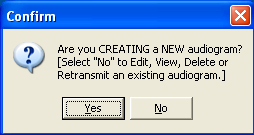 To create a new audiogram, click Yes. The Enter EXAM Date AND Time for NEW entry pop-up displays.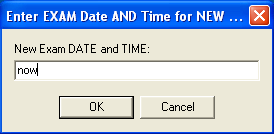 Type the date and time that the exam takes place in the New Exam Date and Time: text box and click OK.
A new record is set up in the file and the age of the patient is calculated.You can type Now or n in the New Exam Date and Time: text box and the current date and time displays.Use any of the standard VA FileMan date/time formats. For more information, refer to Appendix G on page 133.Click OK. The Audiogram Edit for <patient> as seen on <date> window displays with the Audiogram Entry tab open.Continue with steps for the Audiogram Entry tab on page 95. To edit, view, or delete an audiogram (signed or unsigned), click No. The Find Patient Audiogram pop-up displays.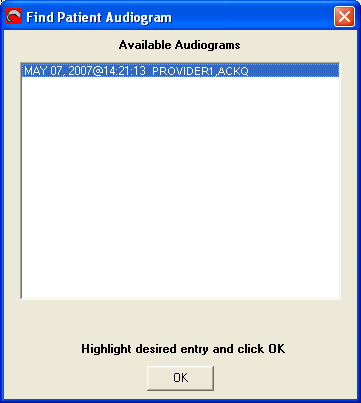 Select an audiogram from the list box and click OK. The Audiogram Edit for <patient> as seen on <date> window displays with the Audiogram Entry tab open.Continue with steps for the Audiogram Entry tab on page 95.Audiogram Edit WindowThe Audiogram Edit window contains the procedures and functional features applying to the navigation and data entry of a patient's audiometric exam readings; it is where you create a new audiometric record or edit an existing audiometric record for a patient. The Audiogram Edit window has four menus: File, Device, Options/Graph, and Help. The window has five tabs: Audiogram Entry, Pure Tones, Speech Audiometry, Acoustic Immittance, and Graph Display. The Audiogram Edit window displays with the Audiogram Entry tab open.    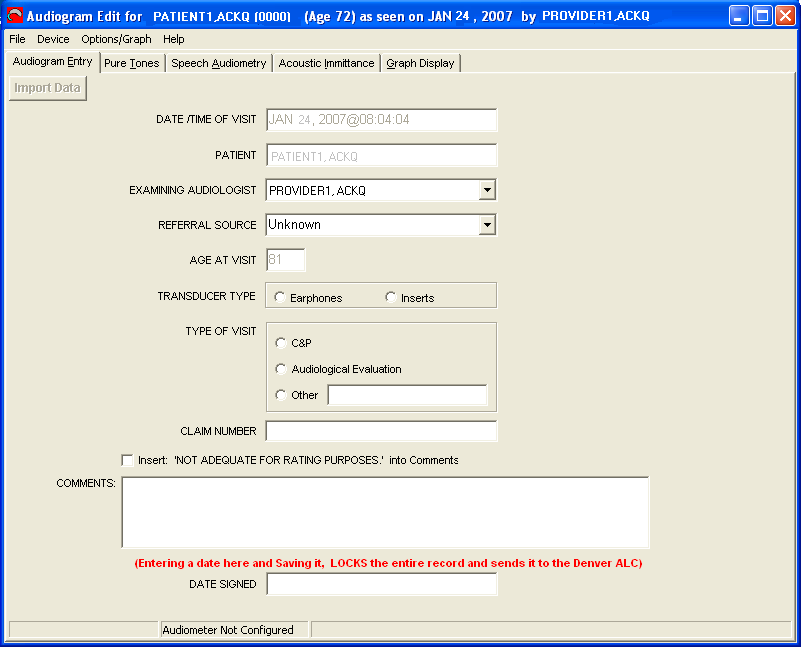 File MenuThe File drop-down menu allows you to get a new record, save data, print the screen, view an audiogram, retransmit a record, delete a record, enable/disable hints, hide/show the Import Data button, and exit the module.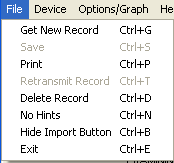 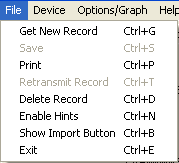 Use Get New Record to loop through existing audiometric records without re-entering codes and to go to another record for a patient, if accessing through CPRS or select a new patient/record, if accessing from the desktop.Use Save to retain data. Save is disabled until a value is added or changed.Use Delete Record to flag a local, signed audiogram for deletion (flag an erroneous record) and automatically send a message to the Denver ALC to delete the signed audiogram from the national database. You receive a confirmation message.Use No/Enable Hints to disable/enable the acceptable values displayed when you pause your cursor over an editable field.Use Hide/Show Import Button to enable/disable the import data button on the Audiogram Edit window. Use Retransmit Record to resend signed records transmitted only with air and speech results or for some reason did not make it to the Denver ALC. The retransmission date displays on the Audiogram Entry tab. When the original record is sent to the Denver ALC, the Retransmit Record is enabled.Device MenuThe Device drop-down menu allows you to configure an audiometer, check an audiometer, and import data. All of the options of which the device is capable, display enabled when a device is configured, bidirectional and connected.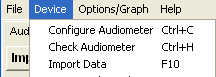 Configure Audiometer is used to:Set up an audiometer for the first time.Disconnect an audiometer (None).Change the audiometer used for importing data.Check Audiometer is used subsequently to:Connect to an audiometer.Verify connection status.Check for a dropped connection.Use Import Data to transfer data from the audiometer to the Audiogram Module. Click the Device menu and select Import Data, Press F10 on the PC keyboard (the Audiogram Edit window must be in focus and active), orClick the Import Data button on the Audiogram Edit window.Options/Graph MenuThe Options/Graph menu allows you to view the audiometric data in a graph or tabular format. As a data point is imported, it displays on the graph in the appropriate location and with the proper symbol. The test results are viewed as a single graph with the left ear and right ear results overlapping or as separate graphs, one graph for the left ear and one graph for the right ear. The VA form 10-2364 is a standard tabular form and displays only the last saved test data from the file.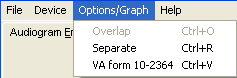 Help MenuThe Help menu displays at the top of all tabs. The Page Help option display tab-specific Help text.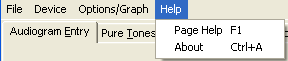 Status Bar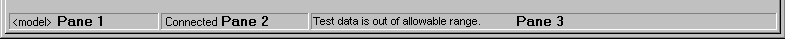 The status bar displays at the bottom of each tab and shows information about the audiometer: Pane 1 – displays the model of the configured audiometer.Pane 2 – displays the connection status of the configured audiometer: audiometer not configured, connected, or not connected.Pane 3 – displays messages regarding the configured audiometer, such as indicating the data is out of range for the selected frequency. The message displays only for a few seconds. Also, an audible sound is produced for a message.Configuration of the AudiometerIn order to import data from the device to the Audiogram Module, the audiometer must be configured in the Audiogram Module.Configure the Audiometer for the First TimeThe first time you use an audiometer, you must configure it in the Audiogram Module.From the Patient Selection pop-up, select a patient and click OK. Click Tools and select Audiogram Edit. The Confirm pop-up displays.To create a new audiogram, click Yes. The Enter EXAM Date AND Time for NEW… pop-up displays.Note: When you open Audiogram Edit and click Yes to create a new audiogram, QUASAR creates a skeleton record in the QUASAR file for the previously selected patient in CPRS. If you do not add or change the patient’s record in the Audiogram Edit window, when you exit Audiogram Edit, a warning pop-up displays. 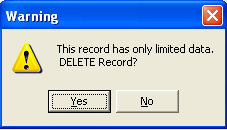 Click Yes, to remove the skeleton record from the QUASAR file.Click No, to retain the skeleton record.Type the date and time of the appointment and click OK.Note: Type Now (n) to use the current date and time.The Audiogram Edit window displays with the Audiogram Entry tab open. The message in the status bar indicates the audiometer is not configured. (The Import Data button is disabled.)Click Device. The Device drop-down menu displays with only the Configure Audiometer option enabled.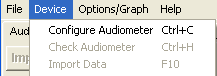 Select Configure Audiometer. The Select Audiometer window displays.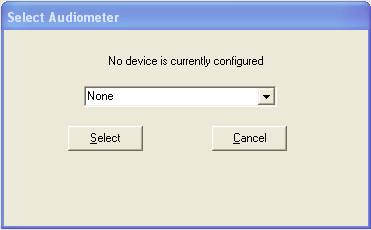 Note: The list of available audiometers varies, depending on the models used at your site.Select an audiometer and click Select. The Audiogram Edit window displays with the Audiogram Entry tab open. The message in the status bar indicates the audiometer is connected. (The Import Data button is enabled.)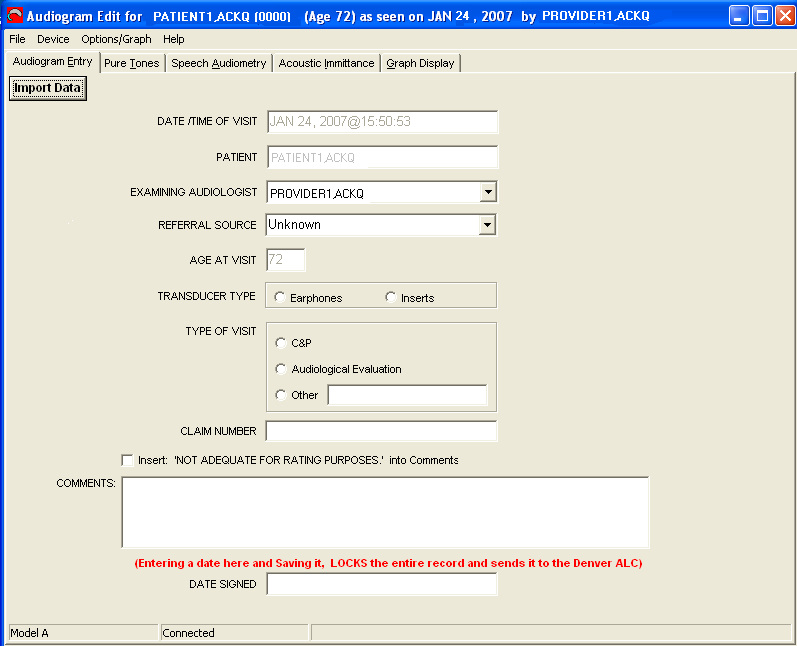 Click Device. The Device menu drop-down displays with options enabled for the specific configured and connected audiometer. Verify the Connection of the AudiometerYou can verify the connection of the audiometer at any time.In the Audiogram Module, the Audiogram Edit window displays with the Audiogram Entry tab open. The message in the status bar indicates the audiometer is connected. (The Import Data button is enabled.)Click Device. The Device drop-down menu displays with only Configure Audiometer, Check Audiometer, and Import Data enabled.Select Configure Audiometer. The Select Audiometer pop-up displays and indicates the current audiometer connected to a specific port.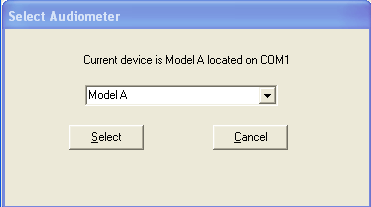 Note: The port number (COM1) may vary.This page intentionally left blank for double-sided printing.Audiogram EntryThe Audiogram Entry tab allows you to collect and display basic patient and visit information. After the Date Signed is entered and saved, the data is transmitted to the Denver ALC and can no longer be edited.If a patient is registered in the Denver ALC ROES system, audiometric data transmitted to the Denver ALC is available for viewing, in a tabular format, from the Denver ALC ROES Patient Information screen.Audiogram Entry FieldsAudiogram Entry/Date SignedAfter a date is entered and saved in the DATE SIGNED text box, all fields are locked and you cannot make any changes to the record. If after signing, you find the data was entered for the wrong patient or the wrong data was entered for a patient, delete the record and repeat the process for creating a new record.To delete an audiogram containing erroneous data, after a date is entered and saved in the DATE SIGNED text box, click File and select Delete Record.A deletion message is transmitted to the Denver ALC (), if the record was signed, and it is removed from the national database. You receive a confirmation message.Completed and signed records are stored in a local QUASAR global. They are transmitted to the Denver ALC through the VistA MailMan system for inclusion with orders for hearing aids and repairs, when ordered through the VistA Remote Order Entry System (ROES) package.If you Exit without signing the audiogram, a pop-up displays reminding you that the audiogram is not signed and will not be sent to the Denver ALC.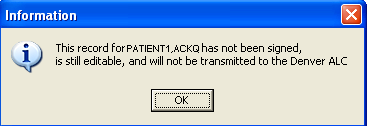 Pure TonesThe Pure Tones tab allows you to enter pure tone threshold values across a standard range of frequencies, as a measure of hearing loss. For an audiometer capable of being reset, each time the Audiogram Module is opened, the data stored in the audiometer’s repository is reset, in preparation for a new patient. For an audiometer not capable of being reset, you must manually reset it.The audiogram (graphic display) is constructed with appropriate symbols, based on the data entered into the Pure Tones fields. Review the imported data to make sure that the fields are appropriately populated before saving.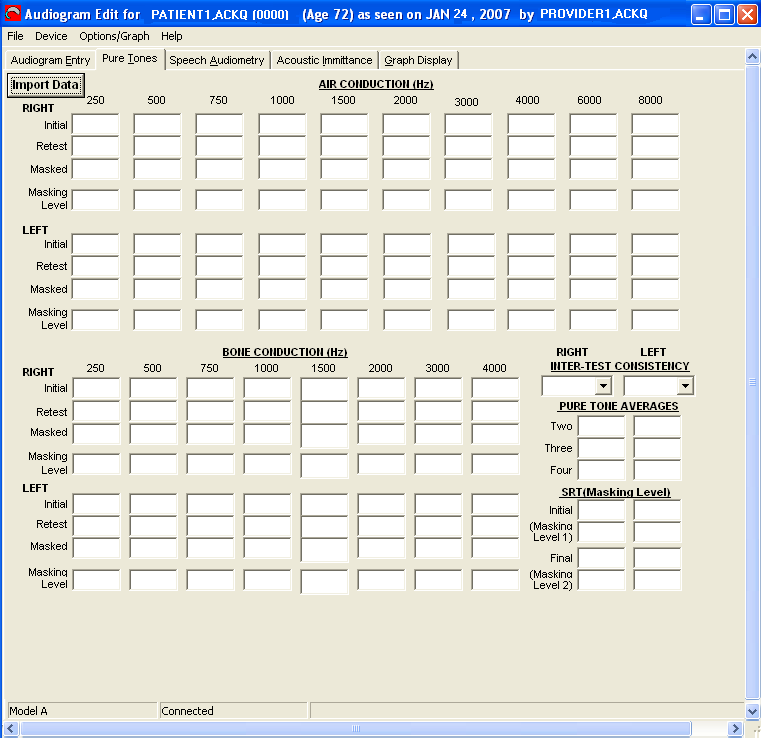 Pure Tones Fields – Right and Left EarsPure Tones - Air and Bone Conduction ValuesYou can edit any data manually. After the data is edited, it can be overwritten by a new reading imported from the audiometer.Duplicate data entry text boxes exist for both the right and left ears. Keyboard navigation moves first through all of the right ear text boxes, then through all of the left ear text boxes.If a data point is outside the upper range of acceptable, valid values for a field, the system enters the highest permitted value for the field followed by the + sign, such as 105+.Masking values below the acceptable minimum are converted to zero for Air and Bone Conduction. A message displays in Pane 3.Manual entry is required for Could Not Test (CNT/c/C), Did Not Test (DNT/d/D), Could Not Mask (CNM/c/C), and No Response (n/N) values.When CNT (Could Not Test),  DNT (Did Not Test), or NR (No Response) is entered in an Initial field, the Retest field for that frequency and ear is disabled.All fields are considered unmasked, unless a non-zero numeric value is entered in the Masking Level text box; CNM (Could Not Mask) is a valid response.When you retest without masking, the value from the retest is stored in the Retest text box. Values for subsequent retests overwrite the value stored in the Retest text box, as long as the Initial text box is populated.For each frequency, values for masked pure tones are stored in the Masked text box and the masking levels are stored in the Masking Level text box for the associated frequency.When you retest with masking, the subsequent masked data imported, overwrites the previous data in the Masked text box and the Masking Level text box with the new threshold dB and masking level.Indicate No Response by manually entering + with the numeric value or N. This is converted to the highest acceptable value followed by the + sign. Type + and it converts to maximum value for the frequency with a +.Importing Pure Tones Data PointsYou can import values from the audiometer to the Audiogram Module. Values can be imported point by point or all at once (data dump), depending on the device configured. The clinician can transfer the data values appropriately without having the specific tab for that test open, as long as the Audiogram Module has the appropriate focus.In the Audiogram Module, click the Pure Tones tab.Set your audiometer: Air Conduction or Bone Conduction and Right or Left ear.Set the decibel threshold level (Hz) on the audiometer.Set the masking level, if masking is required. Conduct the testing.To pass the dB value:Press F10 on the PC keyboard,Press the Import Data button on the Audiogram Edit window, orClick the Device menu and select Import Data.Complete importing all test data collected in the Pure Tones, Speech Audiometry, and Acoustic Immittance tabs.Complete viewing, editing, and confirming the imported data.Save the data to the QUASAR file, click File and select Save. Save All Changes pop-up displays.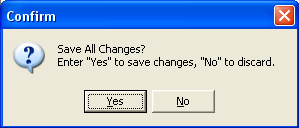 Click Yes to save changesClick No to discard changes.Speech AudiometryThe Speech Audiometry tab allows you to enter Speech Reception Threshold (SRT) values for comfort levels, effective masking levels, and Word Recognition information. Calculated pure tone averages display automatically and are read-only. For an audiometer capable of being reset, each time the Audiogram Module is opened, the data stored in the audiometer’s local repository is reset, in preparation for a new patient. For audiometers not capable of being reset, you must manually reset it.For information (including word lists) about the VA Speech Recognition & Identification Materials CD version 2.0, refer to the website: REDACTED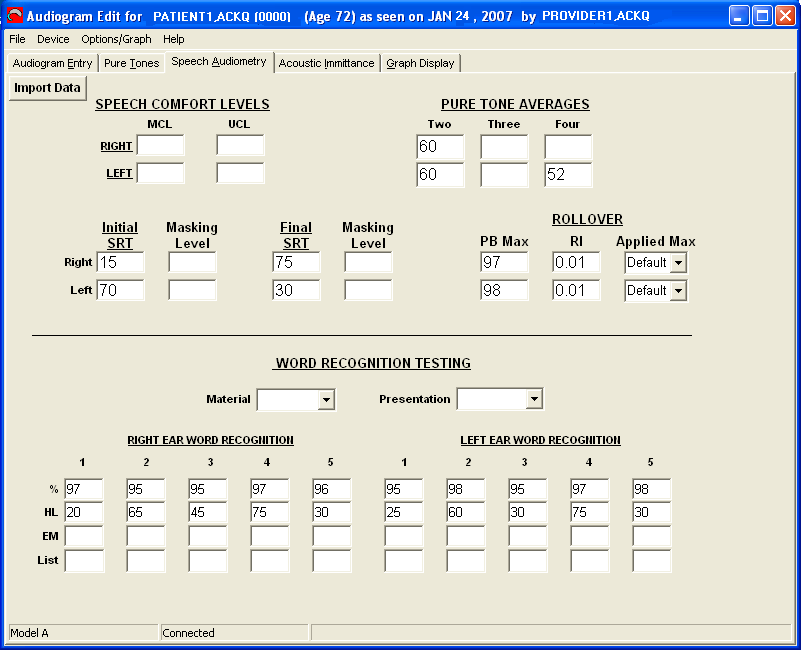 Speech Audiometry Fields: Right and Left EarsSpeech Audiometry - Speech Reception and Word Recognition ValuesIf a data point is outside the upper range of acceptable, valid values for a field, the system enters the highest permitted value for the field followed by the + sign, such as 105+.You can edit any data manually and the data is not be overwritten by data imported from the audiometer; unless the imported data is the result of a new reading after the data was edited. The system ensures that the most recent value displays.The PB Max and RI fields are automatically populated when sufficient information is entered. For more information, refer to Appendix D: Calculation of PB Max and RI (or PI/PB) on page 127. You can select the Word Recognition test (default, 1, 2, 3, 4, or 5) to use for the PB Max value.You can import the Word Recognition HL, EM, and % values from audiometers capable of collecting these values.Manual entry is required for Could Not Test (CNT/c/C), Did Not Test (DNT/d/D), and Could Not Mask (CNM/c/C) values.Initial SRT is the first SRT value obtained during testing.CNT (Could Not Test) or DNT (Did Not Test) can only be entered in an Initial SRT text box. The Masking and Final SRT fields are disabled for that ear, when you enter CNT or DNT in the Initial SRT field.Type + and converts to maximum value with a +.If there is data in both the Initial and Final fields, the Final SRT value displays on the audiogram (graph display) data is in both fields, the final data displays on the graphic audiogram. Place values obtained after masking, re-instructing the patient, or retesting for reliability, in the Final SRT text box.The masking level value for a masked SRT test is stored in the Masking Level text box of the SRT test.The masking level value for a masked Word Recognition test is stored in the EM text box.When you retest SRT without masking, the value from the retest is stored in the Final SRT text box with no value in the Masking Level text box. Values for subsequent retests overwrite the value stored in the Final SRT text box.When you retest SRT with masking, the retest masked data is stored in the Final SRT text box and the Final Masking Level text box. Values for subsequent retests, overwrite the values stored in the Final SRT text box and the Final Masking Level text box.The first Word Recognition test series populates column 1. As you retest, values populate column 2, then column 3, then column 4, and last column 5. For retest 6 and up, the values overwrite the values in column 5.For WRT the first CNT/DNT value the system finds is replaced moving from Test 1 through Test 5.Selections in Material apply to all of the word tests and include both the 25- and 50- word lists that are most commonly used.  Selections in the Presentation drop-down list box apply to all of the word tests and include Recorded (CD or tape recordings) and MLV (Monitored Live Voice).Importing SRT and WRT Data PointsYou can import values from the audiometer to the Audiogram Module, point by point. Values can be imported to the SRT (Speech Reception Threshold) and WRT (Word Recognition Testing) grids while one of the other tabs is open.Speech Reception ThresholdIn the Audiogram Module, click the Speech Audiometry tab.Set your audiometer: Speech Reception Threshold and Right or Left ear.Set the decibel threshold level (Hz) on the audiometer.Set the masking level, if masking is required. To pass the dB value:Save the reading on the audiometer.Press F10 on the PC keyboard,Press the Import Data button on the Audiogram Edit window, orClick the Device menu and select Import Data.Complete importing the test data collected in the Pure Tones and Speech Audiometry tabs, and enter data in the Acoustic Immittance tab.Complete viewing, editing, and confirming the imported data.Save the data to the QUASAR file, click File and select Save. Save All Changes pop-up displays.Click Yes to save changesClick No to discard changes.Word Recognition TestingIn the Audiogram Module, click the Speech Audiometry tab.Set your audiometer: Word Recognition and Right or Left ear.Perform your Word Recognition testingTo pass the dB value to the Audiogram Module:Save the reading on the audiometer.Press F10 on the PC keyboard,Press the Import Data button, orClick the Device menu and select Import Data.Complete importing the test data collected in the Pure Tones and Speech Audiometry tabs, and enter data in the Acoustic Immittance tab.Complete viewing, editing, and confirming the imported data.Save the data to the QUASAR file, click File and select Save. Save All Changes pop-up displays.Click Yes to save changesClick No to discard changes.Acoustic ImmittanceThe Acoustic Immittance tab allows you to enter values for Tympanometry, Acoustic Reflex Thresholds, Contralateral Reflex Decay, and Other Tests, such as, Weber, Rinne, Stenger. All values collected for the Acoustic Immittance tab must be entered manually. Note: Some audiologists use A (absent) or NR (no response). Because this does not indicate the level used, the audiologist is not protected from accusations by the patient that the presentation level was injurious. The level must be documented on the Audiogram Module screen. When there is no response at the maximum permissible level or the patient's comfort level, enter the value followed by +, (105+).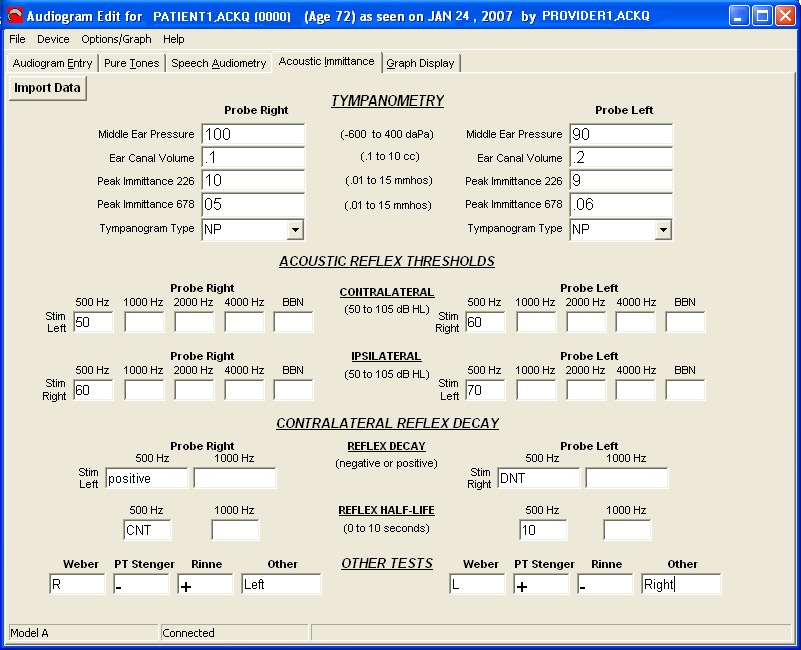 Acoustic Immittance Fields: Right and Left EarsAcoustic Immittance ValuesThe maximum allowed hearing level for an acoustic reflex threshold, both the probe ear and stimulus ear, is 105 dB.When CNT (Could Not Test) or DNT (Did Not Test) is entered in a Middle Ear Pressure field, the Retest field for that frequency and ear is disabled.On the audiogram (graphic display) for no response (NR), the no response reflex symbol , displays at the specified frequency level. 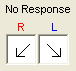 On the tabular audiogram, VA form 10-2364, the numeric value displays as well as, CNT (Could Not Test) and DNT (Did Not Test).Graph DisplayThe Graph Display tab allows you to view procedures and functional features applying to the patient's audiometric exam readings in graph format. Graph Display displays audiometric data for both ears in a graphic format and a tabular format (VA form 10-2364, version 2005). The default view is data overlapping for the right and left ears.The graph in the Audiogram Module reflects the data most recently transferred from the audiometer or data manually entered. Graph Display displays values before they are saved in the QUASAR file. You collect a data point, import it, and view the data point on the Graph Display. Graph Display automatically refreshes to reflect the most recent data.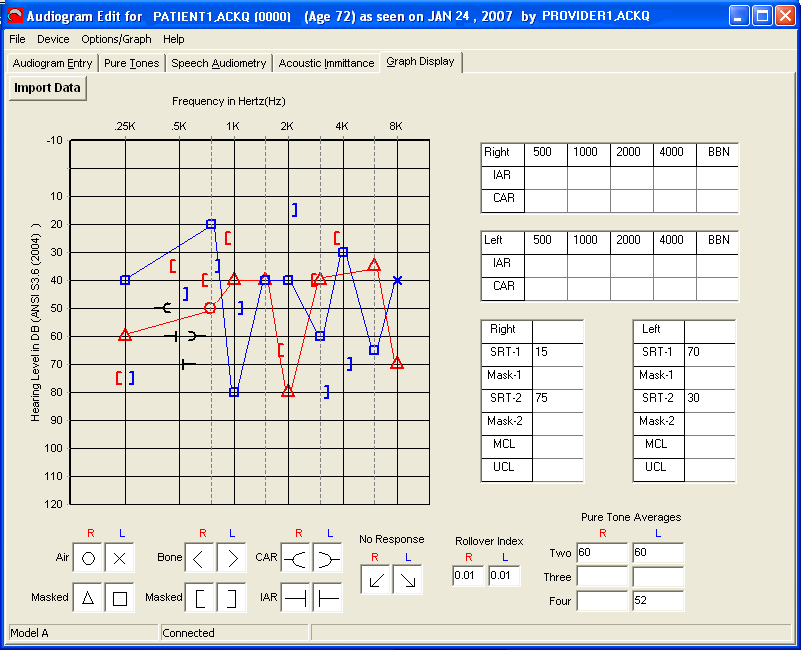 Graph Display ValuesData on the graph display is read-only; the data cannot be edited on the graph.The frequency is represented in Hertz (Hz).Frequency displays logarithmically on the horizontal axis (abscissa) in values from 125 to 8000 Hz. The dashed lines for 750, 1500, 3000, and 6000 Hz are placed logarithmically on the graph.  The hearing level (HL) is represented in decibels (dB). Hearing level displays on the vertical axis (ordinate) in values from -10 to 120 dB.Values entered in the Pure Tones Masked fields display on the audiogram graph. When there is data in both Speech Audiometry SRT text boxes, the retest data displays on the audiogram graph.If a Masking Level field is enabled and a value is entered in that text box, the final value on the audiogram graph displays as masked.  If a final value is not entered and a value for Masking Level is entered, the lower non-zero value in the Initial and Retest text boxes displays as masked.On the audiogram (graphic display) for no response (NR), the no response reflex symbol , displays at the specified frequency level.Pure Tone symbols display so that the midpoint of the symbol centers on the vertical ruling and the horizontal axis are at the appropriate hearing level. Additional symbols are offset from the Pure Tone symbols.Bone Conduction symbols display adjacent to, but not touching the frequency coordinate ruling, and centered vertically at the hearing level.  The symbol for the left ear is placed to the right of the vertical ruling and the symbol for the right ear is to the left of the vertical ruling.NR (No Response) values do not connect on the graph.Appendix C: Determining Series Values to Place on the Graph on page 125, explains how values from an audiometric record are selected to display on the audiogram graph when more than one reading is entered for a field, such as, Initial, Retest and Final.Appendix F: Calculation of Pure Tone Averages on page 131, provides additional information about the automatic calculation of pure tone averages.Graph Display in Separate ViewThe right ear and left ear graphs can be viewed separately for each ear. The left ear graph displays on the right side and the right ear graph displays on the left side, consistent with the tabular format (VA Form 10-2364) audiogram. The Graph Display tab with the Separate view of the audiogram displayed includes the Rollover Index for R and L, and Pure Tone Averages for R and L/Two/Three/Four.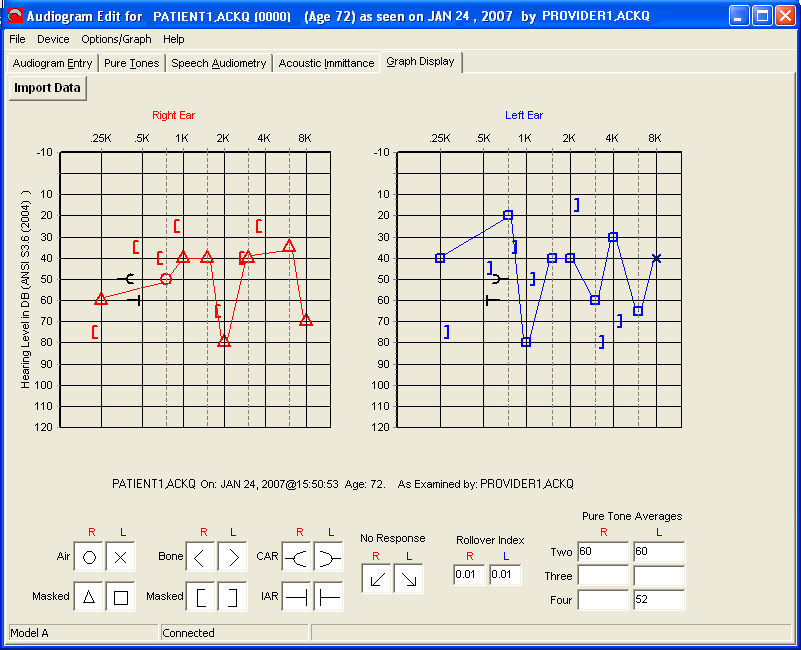 Use the Options/Graph menu to select Separate to view the graphs of the right and left ears separately, select VA form 10-2364 to view a tabular format (VA Form 10-2364) audiogram, and select Overlap to return to the default view.Graph Display in Overlap ViewThe Graph Display default view is right ear and left ear series overlapping on a graph. The right ear series displays in red and the left ear series displays in blue. The Graph Display tab with the Overlap view of the audiogram displayed includes R and L values for IAR and CAR, and Right and Left values for SRT-1and 2, Mask-1and 2, MCL, and UCL, as well as R and L values for Rollover Index and Pure Tone Averages, Two/Three/Four.Use the Options/Graph menu to select Separate to view the graphs of the right and left ears separately and select VA form 10-2364 to view a tabular format (VA Form 10-2364) audiogram.Graph Display in Tabular ViewThe tabular view presents a computer-generated VA Standard form 10-2364 (version 2005), containing only the saved values from the selected audiogram. The values on the form are intended only for printing or viewing. Use the Options/Graph menu to select Separate to view the graphs of the right and left ears separately and select Overlap to return to the default view.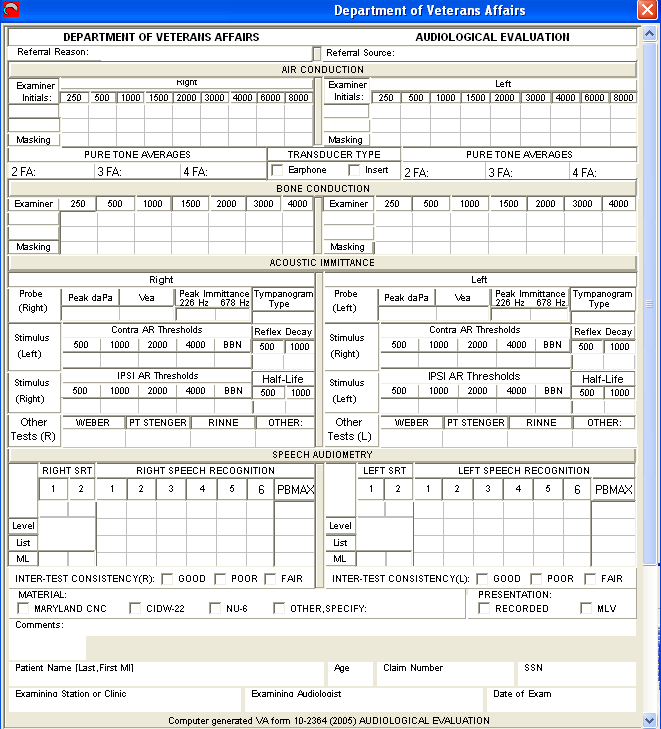 VA form 10-2364 FieldsThe VA form 10-2364 is the summation of all the tests performed with patient information. The audiogram must be saved, in order for the current data to display on the VA form 10-2364.The Comment is pulled from the database to the database and you cannot edit it on VA form 10-2364.  The Referral Reason is pulled from the Type of Visit field on the Audiogram Entry tab.CNT (Could Not Test) and DNT (Did Not Test) are not used in the VA form 10-2364. With the cursor over the form, press the right button on the mouse. A pop-up displays allowing you to print, copy, or exit VA form 10-2364.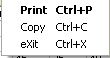 GlossaryThis page intentionally left blank for double-sided printing.Appendix A: Black Box AudiometerThe import of data from the software of a black box audiometer to the QUASAR Audiogram Module occurs at the completion of a testing session. The data points collected during the testing assessment are imported all at once into the QUASAR Audiogram Module as a data dump. Information provided in the User Manual applies to the placement and display of the testing data. The DLL file for the audiometer must be installed in the appropriate directory.For assistance with the black box audiometer software, refer to the reference guide of the audiometer.Importing DataOpen CPRS.Select a patient from the Patients list box and click OK.Click Tools and select ROES Audiogram Enter/Edit.Create a new audiogram. Click Yes.Type Now in the New Exam DATE and TIME text box and click OK. In ROES Audiogram Enter/Edit, the Audiogram Edit window displays with the Audiogram Entry tab open.Click DeviceSelect Check Audiometer. Click Cancel.Note: The port number (COM1) may vary. In ROES Audiogram Enter/Edit, the status bar indicates that the black box audiometer is connected.Open the black box audiometer software and perform your testing.Continue collecting data points, until you complete your testing session.In ROES Audiogram Enter/Edit, press Import Data. All the data points transfer to the appropriate fields in the Audiogram Module–data dump is complete.Manually edit any necessary fields.In ROES Audiogram Enter/Edit, on the Audiogram Entry tabEnter the date in the DATE SIGNED text box.Save and send the record to the Denver ALC. The record is sent to the Denver ALC.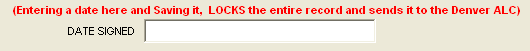 Exit the Audiogram Module.Exit CPRS.Appendix B: Accessing Audiogram Display Any doctor with access to the local system can view the Audiogram Display within the application to aid in treatment and diagnosis decisions. They can continue to view the display as assigned in patch ACKQ*3.0*12. For information on Audiogram Display, refer to User Manual - Audiometric Exam Module, November 2005 in the VistA Document Library. http://www.va.gov/vdl/documents/Clinical/Qual_Audio_Speech_Anal_(QUASAR)/ackq3_0_p12um.pdfFrom the Patient Selection pop-up, select a patient and click OK.Click Tools and select Audiogram Display. The Find Patient Audiogram window displays with a list of audiograms available for the patient.Select an audiogram and click OK. The Audiogram Display window displays with the selected audiogram for the patient
Lookup for exams for the patient is done in the AUDIOMETRIC EXAM DATA file (#509850.9).If no audiogram is available and you click OK, the ROES3 Audiogram Display message pop-up displays.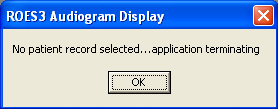 Click OK. Audiogram Display closes.This page intentionally left blank for double-sided printing.Appendix C: Determining Series Values to Place on the GraphThere are some key rules for preparing series values for display on the audiogram graph.The initial, retest and final thresholds, as well as the final masking level are obtained, using these rules. The rules are checked in the following order, until a point is obtained.Only the final reading contains the masking level, if one exits.If the initial value is CNT (Could Not Test) or DNT (Did Not Test), there is no point on the graph.If the final reading has a value including +, it is used.If the retest value is “”, the initial value is used.If the initial value is “”, the retest value is used.If the initial value contains + and the retest value does not, the retest value is used.If the initial value does not contain + and the retest value does, the initial value is used.If the initial value is less than the retest value, the initial value is used.If a value is in a retest field, it is used.If the selected point indicates a No Response (+), the symbol appears but does not connect to adjoining values on the display.The Points to Plot on the Graph flowchart indicates the how-to of determining the points to plot on the audiogram graph. It follows on the next page.Appendix D: Calculation of PB Max and RI (or PI/PB)Calculation of the Rollover Index (RI), or Performance Intensity-Phonetically Balanced (PI/PB), value in the Audiogram Module is based on specific profession-standard formulas established for these measurements. Basic descriptions of some of these formulas are as follows:PB Max is the default maximum percentage from the word recognition testing. In patch ACKQ*3.0*13 the ability to select a PB Max was added for the display of PB Max only. The default PB Max is always used in the RI calculation.PB Min is the minimum percentage from the word recognition testing.RI or PI/PB is an indicator of possible retrocochlear pathology. 
RI or PI/PB = (PB Max - PB Min) / (PB Max) 
The Rollover Index is significant when it exceeds .40.The RI or PI/PB index assesses multiple scores and levels in one ear. The calculation occurs only when a second score obtained at a higher presentation level, is poorer than a prior score at a lower presentation level. The result is always a value less than 1.0.This page intentionally left blank for double-sided printing.Appendix E: Access to Multiple Broker EnvironmentsIf you have access to multiple broker environments, (such as, training and development), you need to select an environment on the Connect To pop-up. Your local IRM or ADPAC can provide you with the correct server name.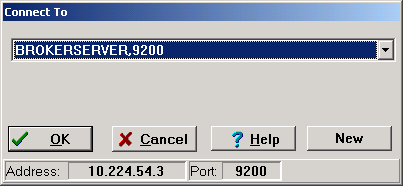 Select the correct environment from the Connect To drop-down list box and click OK.This page intentionally left blank for double-sided printing.Appendix F: Calculation of Pure Tone AveragesPure Tone Averages (PTA) displayed in the Audiogram Module are automatically calculated and supplied when sufficient information is entered. At each level, the numbers used are the ones that display on the graph for that level. There are three Frequency Average (FA) formulas.Frequency Average (FA) Formulas2FA (PTA2) = average of the lowest two readings from 500, 1000, and 2000 Hz3FA (PTA3) = average of the readings from 500, 1000 and 2000 Hz4FA (PTA4) = average of the readings from 1000, 2000, 3000 and 4000 HzRounding FivesWhen a result is exactly midway between two whole numbers (such as, 3.5 is exactly half way between 3.0 and 4.0), it makes just as much sense to round down as it does to round up. Usually there is no harm in using the always round up rule, which is often taught in schools and used by computer programs. However, this rounding rule can cause problems when adding a very large number of values (such as, in accounting). The sum can be a little bigger than it ought to be.The Audiogram Module uses the odd-even rule.If the five is the last significant digit and the round-off digit (digit to the left of the .5) is odd, round up.If the five is the last significant digit and the round-off digit (digit to the left of the .5) is even, do not round up.Note: The Audiogram Module and the CPRS audiogram use the same rounding rules for decimal fractions 0-4 and 6-9. The two systems differ on rounding decimals exactly equal to .5. The rounding rule used in this program is: if the average is exactly halfway between two whole numbers, the result rounds to the even number. This method of rounding is often called Banker’s Rounding.This page intentionally left blank for double-sided printing.Appendix G: VA FileMan Date/Time FormatsExamples of valid dates:       JAN 20 1957 or 20 JAN 57 or 1/20/57 or 012057       T (TODAY), T+1 (TOMORROW), T+2, T+7, and so on       T-1 (YESTERDAY), T-3W (3 WEEKS AGO), and so onIf the year is omitted, the system uses current year.  A two-digit year assumes no more than 20 years in the future or 80 years in the past.If only the time is entered, the system assumes current date.The date is followed by a time, such as JAN 20@10, T@10AM, 10:30, and so on.Enter time as NOON, MIDNIGHT or NOW.Enter NOW+3’ for current date and time plus 3 (minutes apostrophe).       Note: Time is REQUIRED for the Date/Time of Exam field in order to establish the entry.This page intentionally left blank for double-sided printing.Appendix H: Message Box ErrorsThe following is a list of error messages that display for the listed reason.Appendix I: Shortcut KeysThe following is a list of shortcut keys for the QUASAR Audiogram Module GUI.IndexAA&SP Reports	37A&SP Reports menu	5A&SP Site Parameters	7ACKQ ADHOC key	3, 5ACKQ*3.0*13, new in	81ACKQROES3E	79Acoustic ImmittanceFields	109PT Stenger	110Rinne	110Tab	109Values	110Weber	110Acoustic Reflex Threshold	110Air condiuctionRetest	100Air conductionInitial	99Masked	100Masking level	100Appointment time	20ASP file number	20AudiogramExisting	83New	83Audiogram DisplayComponent	123Audiogram edit	79Audiogram Edit window	85Audiogram EntryDate signed	97Fields	95Tab	95Audiology & Speech Visit Tracking System	13Audiology & Speech Visit Tracking System menu	4, 5Audiometric exam data file	123Audiometric scores	23BBlack box audiometer	121Bone conductionInitial	100Masked	100Masking level	100Retest	100Bypass Audiometrics	9CC & P	96C&P Exam Adequation	49CDR account	23CDR report	47Check audiometer	87Clinic	19Clinic Location	9Compensation and Pension	96Compile A&SP Capitation Data	48Configure audiometer	86Configure audiometer for first time	89Connect audiometer, verify	92Contralateral Reflex Decay	110Cost Comparison Report	41CPRS	79CPT modifier	26DDelete an A&SP Clinic Visit	51Demographic data record	89Device menu	86Diagnostic code	21Division	19Inactivate	7EEdit an Existing Visit	37Eligibility for this appointment	21Enter Cost Information for Procedures	10Error messages	135FFile menu	85Forcing the C&P Prompt	35Frequency on graph	111GGenerate A&SP Service CDR	47Get New Record	86Graph DisplayLayer view	114Separate view	113Series values	125Tab	111Tabular view	115VA form 10-2364	115VA form 10-2364 Fields	116Values	111Values to place on graph	125HHearing level on graph	112Help menu	87Hints	80Enable	86No	86IImport buttonHide	86Show	86Import data	87Import Data buttonDisabled	90, 92Enabled	91Inquire - A&SP Patient	37Interface with PCE	7Inter-test consistency	100KKey Assignment	5MManagement Reports A&SP	47Management Reports A&SP menu	4Manual entryCNM Could Not Mask	101, 106CNT Could not test	101CNT Could Not Test	106DNT Did Not Test	101, 106Masked values	101Masking level	101MenuDevice	86File	85Help	87Options/Graph	87Multiple broker environmentAccess	129NNew Clinic Visits	18Not Using the AMIE/C&P Interface or Audiometric Data for Hearing Loss Codes	35OOptions/Graph menu	87PPatient eligibility	21Patient name	19Patients by City	38PB Max	127Calculation	127PB Min	127PCE interfacetrouble shooting mismatched data	18PI/PBCalculation	127Index	127Primary diagnosis	21Print A&SP Capitation Report	48Print A&SP File Entries	10Print A&SP Service CDR	47Procedure code	26CPT modifier	26procedure provider	27Volume	26Pure TonesAir conduction values	101Bone conduction values	101Fields	99Importing data points	102Tab	99Pure Tones AveragesBanker's rounding	131Calculation	131Frequency average formula	131Rounding fives	131QQUASAR	79QUASAR audiogram module	79RRetest SRT with masking	106Retest with masking	101Retest without masking	101ROES	79RolloverApplied Max	104PB Max	104RI	104SSave	86Send to PCE	7Service connected condition	22Set Up/Maintenance menu	4Shortcut keys	137Skeleton record	89Speech AudiometryFields	103Importing  SRT data points	107Importing Word Recognition data points	107Speech Reception values	105Tab	103Word Recognition values	105Speech Comfort LevelFinal SRT	104Initial SRT	104Masking level	104Masking Level	104MCL Most Comfortable Level	103UCL Uncomfortable Level	104Staff (Enter/Edit)A&SP Staff file	6USR Class Membership file	6Staff setupA&SP Staff file	3USR Class Membership file	3Statistics by Event Capture Procedure	39Statistics by Procedure	40Status bar	87Supervisors, staff	7TTabAcoustic Immittance	109Audiogram Entry	95Graph Display	111Pure Tones	99Speech Audiometry	103Tailor-Made A&SP Reports	41Tympanometry	109UUpdate Files per CO Directive	10Use ASP Clinic File Number	8Use C&P	8VVA FileMan cheat sheet	58Value range, outside	101, 105VisitAppointment eligibility	21Appointment time	20ASP file number	20Audiometric scores	23C&P	20Care for SC condition	22, 23Care related to exposure	22Care related to MST	23CDR account	23Clinic	19CPT modifier	26Diagnosis	25Diagnosis provider	21Diagnostic and clinical tests	25Diagnostic code	21Division	19Event capture codes	26Medical history	24New QUASAR patient	27Patient name	19Physical examination	24Primary diagnosis	21Primary provider	25Procedure code	26Procedure provider	27Review medical records	24Secondary provider	25Student	25Time spent	27Update PCE problem list	21Visit date	19Volume	26Visit date	19Visits by Diagnosis	38VistA document library	79Volumecomplexity based procedure	26Repeated procedures	27time based procedure	27WWas care related to ... exposure	22Was the care for a SC condition	22Word Recognition% Percent correct	105EM Effective Masking	105HL Hearing level	105Initial SRT	104List	105Material	104Presentation	105Test series	106Workload Report	44This page intentionally left blank for double-sided printing.DateDescriptionPageAuthor/ManagerAugust 2014ACKQ*3*21Updated Revision History to reference most recent changes at the beginning of the table.Updated Table of ContentsAdded (Procedure Code List) to “Print A&SP File Entries” section title.Added “Print A&SP Diagnostic Condition List” example.Updated Patient Inquiry Summary ExampleAdded note for CDR obsolescence in VistA.Changed “ICD-9-CM code” references to “ICD code.”Added Visits by Diagnosis exampleAdded ICD-10-CM to GlossaryCorrected spacing of Appendix IBlank page added at end of manual for double sided printingAdded Note for CDR Obsolescence to page 38 per N. Smith and updated screen capture for ICD-10 activation date.iii-viiiix-x1011-1219-2225, 3823, 38, 40, 54, 6940-41119139-14014419-25REDACTEDNovember 2010ACKQ*3*16Adding two more prompts: “Was care related to Head and/or Neck Cancer ?” and “Was care related to COMBAT ?” to the New Clinic Visits [ACKQAS VISIT ENTRY] option.ACKQ*3*17Changes to Staff (Enter/Edit) [ACKQAS CLINICIAN ENTRY] option to synchronize the A&SP STAFF (#509850.3) file names with the NEW PERSON (#200) file names. 22-236REDACTED2007ACKQAG03 is modified to suppress the MailMan notification sent to the user when an AUDIOMETRIC EXAM DATA file (#509850.9) record is transmitted to the Denver ALC.ACKQAG05 is modified to replace DDC with DALC in the subject of the MailMan message that confirms the deletion of an AUDIOMETRIC EXAM DATA file (#509850.9) record from the local and DALC databases.Remote procedure call ACKQAUD1 is added to the ACKQROES3E option to register the call to the Graph Display tab. The following remote procedure calls are removed from the ACKQROES3E option:  XUS GET USER INFO, XUS INTRO MSG, XWB CREATE CONTEXT, XWB GET VARIABLE VALUE, and XWB GET BROKER INFO.July 2007ACKQ*3.0*13Removed Sections IX, X, and XI from the historical version of the user manual.Configure one of three audiometric instruments, GSI61 (Grason-Stadler), Madsen-Aurical (GN Otometrics), and AC40 (Interacoustics).Check and monitor the status of the audiometer connection.Import audiometric data from the audiometer to the Audiogram Module, point by point or batch mode.Reset values in audiometers capable of being reset and clear any buffers or memory used in the construction or passing of information.Incorporate the graph (Audiogram Display component) as a tab in the Audiogram Edit window. The graphic display is updated in real time with data from the device.The following items are added or modified to display within the surrounding area of the audiogram display (graph).Air Conduction averages Audiogram symbol key, No Response, Rollover Index text boxes, and SRT, IAR, and CAR gridsDesktop access to the application is removed. The Audiogram Module can be configured and accessed only through the Computerized Patient Record System (CPRS) Tools menu.The algorithm for points to plot on the graph uses the Retest value if there is no Final value.The third row label on the Pure Tones tab changed from Final or Masked to Masked.The Flip Tabs option is removed from the File menu.A 1500 Hz column is added to the Pure Tones tab for Bone Conduction.VA form 10-2364 is modified to conform to VA standards.7789921021069910311111311483125998599115REDACTEDJuly 2007Combine, format, and update the QUASAR and the Audiogram Module User Manuals.Historical version: Quality: Audiology and Speech Analysis Reporting (QUASAR)GUI version: QUASAR Audiogram ModuleREDACTEDFebruary 2006ACKQ*3.0*10New message, Patient died on mm/dd/yy, prevents creating a new clinic visit for a deceased patientOctober 2004ACKQ*3.0*8Only allow the display of the correct version of ICD-9 and CPT modifiers code descriptionsDisplay the correct version of ICD-9 code description (ACKQAS PAT INQ)Send the correct version of ICD-9 code description (ACKQAS VISIT ENTRY and ACKQAS VISIT EDIT)Display the correct version of ICD-9 code description (ACKQAS  VISITS BY DIAG)Display the correct version of CPT code description (ACKQAS  PRINT COST COMPARE)Display the correct version of CPT code description (ACKQAS  PROC STATS)Display the correct version of the CPT modifier code description (ACKQAS  UPDATE CPT MODIFIERS)Display the correct version of CPT code description (ACKQAS  COST ENTRY)July 2003ACKQ*3.0*7Fixed problems related to the updating of the PCE problem list with diagnosis codes when entering or editing A&SP clinic visitsSeptember 2003ACKQ*3.0*6Only allow the correct version of CPT codes (ACKQAS VISIT ENTRY and ACKQAS VISIT EDIT)Only allow the entry of the correct version of ICD codes (ACKQAS VISIT ENTRY and ACKQAS VISIT EDIT)Only allow the correct version of CPT codes (ACKQAS VACO DIRECTIVE)Only allow the entry of the correct version of ICD codes (ACKQAS VACO DIRECTIVE)Do not allow the entry of EC codes that have invalid CPT counterparts (ACKQAS VISIT ENTRY and ACKQAS VISIT EDIT)March 2003ACKQ*3.0*5Corrected the updating of patient diagnostic histories when using the inquire-A&SP patient optionStopped sending students as secondary providers - PCE rejected students because of a missing person classMarch 2003ACKQ*3.0*4File internal value of CPT code (not external)Allow users to edit site parameters for the entry of event capture codesNovember 2003ACKQ*3.0*3Release of the GUI interface, Audiogram Module with two components: Audiogram Edit and Audiogram DisplayREDACTEDApril 2001ACKQ*3.0*2Remove integer only check of DFN within new clinic visit optionConvert A&SP staff members’ IEN to corresponding IEN in file #200Clear completed adequated visits from waiting adequation listJanuary 2001ACKQ*3.0*1Update the PCE problem list when sending encounter data to PCESuppress PCE credit encounters for telephone clinicsCorrect display of V codes with QUASAR’s Capitation reportIncorporate military sexual trauma functionalityWarning if a QUASAR staff member’s USR membership entry has been deletedWarning if running PCE Exception report prior to install of version 3.0Send examining physician to AMIE when adequating QUASAR visitsAdd ability to choose between event capture codes and CPT codesFebruary 2000QUASAR 3.0: original version1. DIVISION4. PATIENT NAME2. CLINIC5. APPOINTMENT TIME3. VISIT DATE6. CDR ACCOUNT 7. PRIMARY DIAGNOSIS8. PROCEDURE9. PRIMARY PROVIDER7. VISIT ELIGIBILITY10. RADIATION EXPOSURE**12. PRIMARY DIAGNOSIS8. SERVICE CONNECTED*11. ENVIRONMENTAL  CONTAMINANTS**13. PRIMARY PROVIDER9. AGENT ORANGE**14. PROCEDUREField #LabelDescription.01NameThe NAME field contains the name of the patient seen in the Audiology and Speech Pathology clinics. .03ASP File NumberThe ASP FILE NUMBER field contains an existing LOCAL file number associated with this Audiology and Speech Pathology patient. 1Initial Visit DateThe INITIAL VISIT DATE field contains the date (if known) of this patient's first visit to the Audiology and/or Speech Pathology clinic at this site. This field can be left blank.2Diagnostic ConditionThe DIAGNOSTIC CONDITION field contains the ICD CM diagnostic condition code for the A&SP patient. Disease codes listed in this field appear in the A&SP Problem List. .01 Diagnostic     ConditionThe DIAGNOSTIC CONDITION field contains the ICD CM diagnostic condition code for the A&SP patient. Disease codes listed in this field appear in the A&SP Problem List.1 Date Condition     EnteredThe DATE CONDITION ENTERED field contains the date the DIAGNOSTIC CONDITION was entered for the A&SP patient. This field appears in the A&SP Problem List.Field #LabelDescription.01NameThe DATE field contains the encounter date or date and time. .07Time Spent (minutes)The TIME SPENT field is used to record the TOTAL number of minutes that were used during this clinic visit..08Linked C&P ExamFor C&P exams, the LINKED C&P EXAM field is automatically filled in by the QUASAR package. It provides a means of linking this QUASAR visit with a specific AMIE C&P request. If the visit is not a C&P exam this field is left blank..09C and P StatusThe C AND P STATUS field indicates the status of the C&P exam (if any).  0 stands for NOT A C&P EXAM, 1 stands for NOT SIGNED OFF, 2 stands for AWAITING ADEQUATION, and 3 stands for COMPLETE. .25Secondary ProviderThis is a multiple. If more than one provider was involved in this exam, the name(s) of the SECONDARY PROVIDER should be entered here. The SECONDARY PROVIDER field can be left blank..27*Lead RoleThis field is starred for deletion.1Patient NameThe PATIENT NAME field contains the name of the patient seen during this clinic visit. This is a pointer to the Patient file #2.1.5Age on AppointmentThis is the patient's age.2Patient Eligibility CodeThis is the Primary Eligibility of the patient.2.5C and PThe C AND P field contains 0 or NO if this is not a C&P exam. The field contains 1 or YES if this is a C&P exam. 2.6Clinic LocationThe CLINIC LOCATION field is a pointer to the HOSPITAL LOCATION file (#44). 2.7Secondary ProviderThis is the provider(s) not considered the primary provider.3Diagnostic CodeThe DIAGNOSTIC CODE field is a pointer to the A&SP DIAGNOSTIC CONDITION file (#509850.1)..01 Diagnostic     Code.12 Primary     DiagnosisYES or NO.15 *ModifierThis field starred for deletion.4Clinic Stop CodeThe CLINIC STOP CODE field contains A for Audiology, S for Speech Pathology, AT for an Audiology Telephone visit and ST for Speech Telephone visit. 4.01Tone R500The TONE R500 field indicates the patient's pure tone threshold at 500Hz. 4.02Tone R1000The TONE R1000 field indicates the pure tone threshold (Right) at 1000Hz for this patient.4.03Tone R2000The TONE R2000 field indicates the pure tone threshold (Right) at 2000Hz for this patient.4.04Tone R3000The TONE R3000 field indicates the pure tone threshold (Right) at 3000Hz for this patient.4.05Tone R4000The TONE R4000 field indicates the pure tone threshold (Right) at 4000Hz for this patient.4.06Tone R AverageThe TONE R AVERAGE field is the average pure tone threshold for this patient's right ear. 4.07Tone L500The TONE L500 field indicates the patient's pure tone threshold at 500Hz. 4.08Tone L1000The TONE L1000 field indicates the pure tone threshold (Left) at 1000Hz for this patient. 4.09Tone L2000The TONE L2000 field indicates the pure tone threshold (Left) at 2000Hz for this patient. 4.1Tone L3000The TONE L3000 field indicates the pure tone threshold (Left) at 3000Hz for this patient.4.11Tone L4000The TONE L4000 field indicates the pure tone threshold (Left) at 4000Hz for this patient.4.12Tone L AverageThe TONE L AVERAGE field is the average pure tone threshold for this patient's left ear.4.13CNC RThe CNC R field contains the patient's (Right) word recognition score for Maryland CNC material. This score is a percentage between 0 and 100.4.14CNC LThe CNC L field contains the patient's (Left) word recognition score for Maryland CNC material. This score is a percentage between 0 and 100. 4.15W22 RThe W22 R field contains the patient's (Right) word recognition score for CID W-22 material. This score is a percentage between 0 and 100.4.16W22 LThe W22 L field contains the patient's (Left) word recognition score for CID W-22 material. This score is a percentage between 0 and 100. 4.17SignatureFor C&P exams, the SIGNATURE field contains the electronic signature of the audiologist who completed the exam. When the exam is signed, it is released for adequation by the supervisor. 4.18Date SignedFor C&P exams, the DATE SIGNED field contains the date that the electronic signature was entered, thereby releasing the C&P exam for adequation.4.19Adequated ByThe ADEQUATED BY field contains the electronic signature of the audiologist who adequated the clinic visit.4.2Date AdequatedThe DATE ADEQUATED field contains the date that the electronic signature was entered for the adequation of this C&P exam. 4.23Date of Audiometric TestingWhen audiometric data are pulled from a past visit (i.e., testing is not done on the current date), the DATE OF AUDIOMETRIC TESTING field is filled with the date when actual testing was done. 4.24Completer TitleFor C&P exams, the COMPLETER TITLE field contains the title of the audiologist who completed the exam. 4.25Adequator TitleFor C&P exams, the ADEQUATOR TITLE field contains the title of the audiologist who adequated the clinic visit.5CDR AccountThe CDR ACCOUNT field contains the CDR account number to be credited with this clinic visit.6Primary ProviderThe PRIMARY PROVIDER field contains the name of the primary A&SP Provider who participated in this exam. 6.5PCE ErrorThis multiple contains any error messages returned by PCE when this visit was transmitted via the Interface to PCE..01 PCE Error.02 PCE Field Name.03 PCE Field Internal Value.04 PCE Field External Value1  PCE Error Message7StudentIf a student or trainee participated in this exam, the name of the STUDENT should be entered here. 8*Other ProviderThis field is starred for deletion.8*DispositionThis field is starred for deletion.10Procedure CodeThe PROCEDURE CODE field contains CPT-4 procedure codes and modifiers, if any, for this exam. .01 Procedure.02 *ModifierStarred for deletion..03 Volume.04 CPT Modifier.05 Procedure Provider20Service ConnectedThis prompt allows the user to indicate if the visit is Service Connected or not.25Agent OrangeY or N indicates whether the visit is related to Agent Orange Exposure.30RadiationY or N indicates whether the visit is related to Radiation Exposure. 35Environmental ContaminantsY or N indicates whether the visit is related to Environmental Contaminants Exposure.55Appointment TimeThe time the visit took place.60DivisionThis is the division at which the visit took place. 80Visit EligibilityOnly Eligibilities associated with the visit are valid for entry. 100Review of Medical RecordsWord Processing field.101Medical HistoryWord Processing field.102 Physical ExaminationWord Processing field.103Diagnostic and Clinical TestsWord Processing field.104DiagnosisWord Processing field.125PCE Visit IENThis is the IEN of the PCE visit passed back by the send to PCE processing.135Last Sent to PCEThe Date/Time that the system last attempted to send this data to PCE. 140Last Edited in QUASARThis date is the date when the visit record was last edited in Quasar. 900Exception DateSet to NOW whenever the system determines that the Visit has become a PCE Exception.Formatting CodesFormatting CodesExamplesExplanationsCColumn AssignmentFIRST PRINT FIELD:  NAME;C10Print NAME starting in Column 10SSkip LinesFIRST PRINT FIELD:  NAME;S1Skip 1 line before printing the next NAMELLeft JustifyFIRST PRINT FIELD:  PROVIDER;L8Print only the first 8 characters of the PROVIDER name.RRight JustifyFIRST PRINT FIELD:  DATE;R30Right justify the DATE 30 columns from the end of the last value plus 2 column spacersWWord WrapFIRST PRINT FIELD:  MEDICAL HISTORY;W20Wrap after 20 columns of text but will not split wordsDDecimal PointsFIRST PRINT FIELD:  COST;D2Use two decimal placesNNo RepeatFIRST PRINT FIELD:  NAME;NWill not repeat consecutive occurrence of the same nameYStart at RowFIRST PRINT FIELD:  NAME;Y10Start printing 10 rows from top of pageFIRST PRINT FIELD:  NAME;Y-10Start printing 10 rows from bottom of page@Suppress HeadingHEADING: A&SP…  Replace @Suppress the entire Heading (from the dash line up)XSuppress SpacingFIRST PRINT FIELD:  .01    NAME    THEN PRINT FIELD:  SSN;XSuppress spacing between the name and the SSNTPrint TitleFIRST PRINT FIELD:  TIME SPENT;TPrint title (Time Spent in Minutes) as column header instead of label"  "Print Different HeaderFIRST PRINT FIELD:  TIME SPENT;"Time"Print Time as a column header rather than TIME SPENT_Concatenate (Join)FIRST PRINT FIELD:  ADEQUATED BY_", "_ADEQUATOR TITLEJoins field values with literals or other fields, i.e.… JOHN DOE, CHIEF:Forward PointingFIRST PRINT FIELD:  NAME:THEN PRINT PATIENT FIELD: SSNFollows the NAME pointer field from the A&SP Patient File to the Patient File to get the SSNArithmetic OperatorsArithmetic OperatorsExamplesExplanations!Counts Any FieldFIRST PRINT FIELD:  !NAMECounts the entries that have values in the NAME field&Totals NumericsFIRST PRINT FIELD:  &TIME SPENT/60;D1Totals numeric fields; totals TIME SPENT and divides by 60 with 1 decimal place+Totals, Count & MeanFIRST PRINT FIELD:  +TIME SPENTTotals and Counts fields and provides a mean value#Totals, Count, Mean, Minimum, Maximum, & Standard DivisionFIRST PRINT FIELD:  #TIME SPENTTotals and Counts fields and provides a minimum value and a maximum value found with the average value and standard deviationBinary OperatorsBinary OperatorsExamplesExplanations+AdditionFIRST PRINT FIELD:  &TIME SPENT+600Add 10 hours to the total TIME SPENT-SubtractFIRST PRINT FIELD:  &TIME SPENT-600Subtract 10 hours from total TIME SPENT*MultiplyFIRST PRINT FIELD:  &TIME SPENT*.25Multiply total TIME SPENT by .25/DivideFIRST PRINT FIELD:  &TIME SPENT/60;D1Divide total TIME SPENT by 60 to get total hours to 1 decimal place\Integer DivisionFIRST PRINT FIELD:  &TIME SPENT\60Divide the TIME SPENT by 60 leaving off all remaindersFormatting CodesFormatting CodesExamplesExplanationsCColumn AssignmentSORT BY:  DATE;C30Print DATE sub-header in column 30SSkip LinesSORT BY:  DATE;S2Skip 2 lines before printing the next DATE sub-headerLLeft JustifySORT BY:  PRIMARY PROVIDER;L10Print only the first 10 characters of the PRIMARY PROVIDER as the sub-header"  "Print Your HeaderSORT BY:  PRIMARY PROVIDER;"Provider:  "Prints Provider:  as a sub-header rather than PRIMARY PROVIDER@Suppress Sub-HeaderSORT BY:  @DATESorts by the selected Field (DATE) but suppresses the sub-headerSort FunctionsSort FunctionsExamplesExplanations!Ranking NumbersSORT BY:  !DATEItems printed under DATE sub-header will have ranking numbers+Sub TotalsSORT BY:  +NAMEAll print fields with !,&,+,or # will be sub-totaled at each new NAME#Form FeedSORT BY:  #PRIMARY PROVIDERA form feed will be generated for each new PRIMARY PROVIDER-Reverse OrderSORT BY:  -DATEWill reverse order of print from lowest-highest to highest-lowest order ' Select EntriesSORT BY:  'DATESelect items only, rather than selects and sortsSpecial FeaturesSpecial FeaturesExamplesExplanations@at START WITH promptSORT BY:  DATE SIGNED    START WITH DATE SIGNED:  @Prints all entries with a value in the DATE SIGNED field first followed by null values for that field@at the START WITH and GO TO promptSORT BY:  DATE SIGNED    START WITH DATE SIGNED:  @    GO TO DATE SIGNED:  @Prints only entries with null values in the DATE SIGNED fieldTemplatesTemplatesExamplesExplanations]Forces FileMan to offer a template promptSORT BY:  ]FIRST PRINT FIELD:  ]Forces FileMan to offer you a template[Used to call a templateSORT BY:  [A&SP ...FIRST PRINT FIELD:  [A&SP ...Calls a previously created template; i.e. sort or print template named A&SP ...[?Will show all templates available to the userSORT BY:  [?FIRST PRINT FIELD:  [?Shows all sort or print templates^InsertsTHEN PRINT FIELD:  PATIENT NAME//^SSNTHEN PRINT FIELD:  PATIENT NAME//Inserts a field before another field@DeletesTHEN PRINT FIELD:  SSN//@Deletes a fieldBoolean LogicBoolean LogicExamplesExplanations=EqualSORT BY: PROCEDURE CODE=92507Finds all instances of PROCEDURE CODE equal to 92507>Greater ThanSORT BY: TIME SPENT>30Finds all instances where TIME SPENT was greater than 30 minutes<Less ThanSORT BY: TIME SPENT<30Finds all instances where TIME SPENT was less than 30 minutes[ContainsSORT BY: PATIENT NAME["AR"Finds all patients with AR in their names]FollowsSORT BY: PATIENT NAME]"ST"Finds all patients whose names begin with ST to the end of the alphabet!ORSORT BY: TIME SPENT<10!(TIME SPENT>60)Finds all instances where TIME SPENT was less than 10 minutes OR greater than 60 minutes&ANDSORT BY: PRIMARY PROVIDER="ACKQ,PROVIDER1"&(TIME SPENT>120)Finds all instances where PRIMARY PROVIDER ACKQ, PROVIDER1 spent greater than 2 hours on a visit. 'NEGATESORT BY: 'TIME SPENT>30Finds all instances where TIME SPENT is NOT greater than 30FieldDescriptionDate/Time of VisitDate and time of visit are recorded when the patient record is created.
This field cannot be edited.Note: The date and time entered in the Enter EXAM Date AND Time for NEW… pop-up, automatically populate the Date/Time of Visit text box of the Audiogram Entry tab.PatientThe patient name automatically populates the Patient text box from CPRS (current patient selected).You cannot edit the patient field. If the wrong patient is selected, you must delete the record and repeat the process of creating a new record.Examining AudiologistType the first few characters of the person’s last name or select from the drop-down list box.Examining Audiologist is taken from the NEW PERSON file (#200). Referral SourceFor referral source, type the first few letters of the location or select from the drop-down list box.Referral source pulls from the local HOSPITAL LOCATION file (#44). Names for the locations vary from facility to facility.Age at VisitThe age of the patient at the time of the visit is calculated by the system, which looks at the date of birth in the Patient file when the record is created.
This field cannot be edited.Transducer TypeMethod by which the sounds are transmitted:EarphonesInsertsType of VisitThree types of visits: C&P (Compensation and Pension), Audiologist Referral, and Other.Note: Select Other and you can enter free text of 2-26 characters in the Other text box. The text is stored in the record and displays on VA form 10-2364.Claim NumberType a number in the Claim Number text box.Note: The number is saved in the record and displays on VA form 10-2364. NOT ADEQUATE FOR RATING PURPOSES’ into Comments check boxSelect the NOT ADEQUATE FOR RATING PURPOSES’ into Comments check box when:Thresholds cannot be used for rating C&P claims.  Testing was not done according to C&P protocols.Thresholds are not reliable for a C&P exam.CommentsType a comment in the Comments text box. Up to 300 characters (approximately three lines of text).can be saved to appear in the national record and on the VA form 10-2364.If the form is not saved, you can use the check box to insert the phrase: NOT ADEQUATE FOR RATING PURPOSES. Once the phrase is inserted, the check box is disabled.The phrase is the first 33 characters of your 300-character Comments.To remove the phrase, highlight it, press Delete, and exit the Comments text box. This also removes the check from the check box. To wrap the text in the Comments text box to accommodate 300 characters, press Ctrl + Enter.Date SignedThe date the information is verified as accurate.Once a date is entered in the DATE SIGNED text box, the record is considered final and approved; the values are transmitted to the Denver ALC national database.  Once the record is sent to the Denver ALC, the Retransmit option is activated. Records at the Denver ALC are updated with additional information.Once retransmitted, the retransmission date displays next to the date signed; a message displays if you try to retransmit a second time.FieldDescriptionValid Values Air Conduction 250 Hz-8000 HzInitialFirst data value obtained during testing for Air Conduction, unmasked.-10 to 105dB
+,  NR, CNT, DNT, blankRetestOnly unmasked threshold for retested (second, third, fourth, and so on) frequencies.-10 to 105dB
+, NRMaskedMasked threshold.-10 to 105dB
+, NRMasking LevelMasking level value.0 to 105dB
CNM, blankBone ConductionFrequency 1500 is added to the Pure Tones tab.250 Hz-4000 HzInitialFirst data value obtained during testing for Bone Conduction, unmasked.-10 to 80dB
+,  NR, CNT, DNT, blankRetestOnly unmasked threshold for retested (second, third, fourth, and so on) frequencies.-10 to 80dB
+, NRMaskedMasked threshold. -10 to 80dB
+, NRMasking LevelMasking level value.0 to 105dB
CNM, blankInter Test ConsistencySelect a description from each drop-down list box, one for the right ear and one for the left ear.Good, Fair, PoorPure Tone AveragesAutomatically calculated when sufficient information is entered. For more information, refer to Appendix F: Calculation of Pure Tone Averages on  page 131.Read-only fieldsSRT (Masking Level)InitialFirst data value obtained during testing for Speech Reception Threshold.-10 to 100dB
CNT, DNT, blank(Masking Level 1)Masking level value for initial SRT.0 to 105dB
CNM, blankFinalLast data value obtained during testing for Speech Reception Threshold.-10 to 100dB(Masking level 2)Masking level value for final SRT.0 to 105dB
CNM, blankFieldDescriptionValid Values Speech Comfort LevelsMCL
(Most Comfortable Level)Manual entry50 to 105dBUCL (Uncomfortable Level)Manual entry50 to 105dBInitial SRT
(Speech Reception Threshold)First data value obtained during testing for Speech Reception Threshold (SRT)-10 to 100dB
CNT, DNT, blankMasking LevelMasking level for the Initial SRT. 0 to 105dB
CNM, blankFinal SRTLast data value obtained during testing for Speech Reception Threshold (SRT)-10 to 100dBMasking LevelMasking level for the Final SRT. 0 to 105dB
CNM, blankPure Tone AveragesTwo, Three, FourAutomatically calculatedRead-only fieldsRolloverPB Max
(Phonetically-balanced Maximum)Automatically populatedRefer to Appendix D: Calculation of PB Max and RI (or PI/PB) on page 127 for PB Max information.Read-only fieldsRI 
(Rollover Index)Automatically calculatedRefer to Appendix D: Calculation of PB Max and RI (or PI/PB) on page 127 for the RI formula.Read-only fieldsApplied MaxSelect a test series to use for the Applied Max.Default, Test 1, Test 2, Test 3, Test 4, Test 5Word Recognition1, 2, 3, 4, 5MaterialMost commonly used lists, both 25- and 50-word, which apply to all the word tests.Select a material for both ears from the Material drop-down list box.NU6-25/NU6-50
W22-25/W22-50
CNC-25/CNC-50
OtherPresentationDelivery method of the material, which apply to all word tests.Select a delivery method for both ears from the Presentation drop-down list box.Recorded (CDs and tapes) and MLV (Monitored Live Voice)% (Percent Correct)Percent of words correctly recognized.0 to 100
%, CNT, DNT, blankHL (Hearing Level)0 to 100, blankEM (Effective Masking)0 to 105 dB
CNM, blankListManual EntryMaryland CNC: 1, 3, 4, 6, 7, 9, 10; 1-1, 1-3, 1-4, 1-6, 1-7, 1-9, 1-10; blankCID W-22: 1A to 4A, 1B to 4B, 1C to 4C, 1D to 4D, 1E to 4E, 1F to 4F, blankNU-6: 1A to 4A, 1B to 4B, 1C to 4C, 1D to 4D, blankFieldDescriptionValid Values TympanometryMiddle Ear Pressure-600 to +400 daPa
CNT, DNT, blankEar Canal Volume.1 to 10 ccPeak Immittance 226.01 to 15.00 mmhos
blankPeak Immittance 678.01 to 15.00 mmhos
blankTympanogram TypeDrop-down list boxAs, Ad, A, B, C, Flat (no peak),  blankAcoustic Reflex ThresholdsProbe Right, Probe Left: 
500 Hz to 4000 Hz and BBNStm Left/Stm RightContralateral50 to 105 dB HL
CNT, DNT, blankStm Right/Stm LeftIpsilateral50 to 105 dB HL
CNT, DNT, blankContralateral Reflex DecayProbe Right, Probe Left:500 Hz and 1000 HzStm Left/Stm RightReflex Decay+ (positive) or – (negative)
CNT, DNT, blankReflex Half-life0 to 10 seconds
CNT, DNT, blankOther TestsWeberR, L, ML, CNT, DNT, blankPT StengerPure Tones Stenger+, -, CNT, DNT, blankRinne+, -, CNT, DNT, blankOther10-character limit or blankWord/AcronymDefinitionAPIApplication Programmer Interface Application/PackageComputer programs, files, and documentation developed specifically to meet the requirements of a user or a group of users and support a specific function within : software and documentation that support the automation of a service, such as ROES.ACAir Conduction	ARAcoustic ReflexARDAcoustic Reflex DecayASPS/A&SPAudiology and Speech Pathology ServiceBBNBroad Band NoiseBCBone ConductionBlack Box AudiometerAudiometer that requires proprietary software for conducting audiometric measurements. It lacks physical buttons, sliders, and dials. It relies on proprietary software to accomplish control and interfacing tasks. C&PCompensation and PensionCompensation and Pension Records InterchangeCARContralateral Acoustic ReflexccCubic CentimeterCDRCost Distribution ReportCNCConsonant Nucleus ConsonantCNMCould Not MaskCNTCould Not TestCPRSComputerized Patient Record SystemCPT CodesCodes listed in the Physicians Current Procedural Terminology HandbookdaPadecaPascaldBDecibel ALC  
A part of the Department of Veteran's Affairs, Office of Acquisition and Logistics, located in .DFNThe internal number of the patient in the PATIENT file (#2).DLLDynamic Link LibraryDNTDid Not TestDSSDecision Support SystemEMEffective MaskingFAFrequency AverageGUIGraphical User Interface
A Windows environment that allows users to interact using a mouse or keyboard.HCFAHealth Care Financing AdministrationHCPCSHCFA Common Procedure Coding SystemHLHearing LevelHzHertzIARIpsilateral Acoustic ReflexICD-9-CMInternational Classification of Diseases, Ninth Edition, with Clinical ModificationsICD-10-CMInternational Classification of Diseases, Tenth Edition, with Clinical ModificationsIRMInformation Resource ManagementKERNELA set of VistA software routines that function as an intermediary between the host operating system and the VistA application package, such as ROES.ListenerIn ROES, it is the RPC Broker on the workstation and the server.MCLMost Comfortable LoudnessMLMasking LevelMMHOMillimho 
mho is a measure of acoustic admittanceModuleGUI part of QUASAR, covering a single topic.NRNo ResponsePackage/ApplicationComputer programs, files, and documentation developed specifically to meet the requirements of a user or a group of users and support a specific function within : software and documentation that support the automation of a service, such as ROES.PBPhonetically BalancedpcPiecePCEPatient Care EncounterPCMMPatient Care Management ModulePI/PBPerformance Intensity-Phonetically BalancedPr-LProbe LeftPr-RProbe RightPSASProsthetics and Sensory Aids ServicePTAPure Tone AverageQUASARQuality: Audiology and Speech Analysis and ReportingRIRollover IndexROESRemote Order Entry System
A package for ordering various supplies from the Denver ALC.SATSpeech Awareness ThresholdSRTSpeech Reception ThresholdSSNSocial Security NumberUCLUncomfortable LoudnessUNCUniversal Naming ConventionVACOVeterans Affairs Central OfficeVAROVeterans Affairs Regional OfficeVeaAcoustic Equivalent Volume 
Same as Equivalent Ear Canal Volume Vec)VHAVeterans Health AdministrationVeterans Health Information Systems and Technology ArchitectureErrorReasonA needed RPC XXXXXXXX is not available. Contact your IRM.The 'XWB IS RPC AVAILABLE' remote procedure call returned FALSE for RPC XXXXXXXXX. IRM needs to install this RPC in order for the action to be workable.A problem was encountered accessing , RPC XXXXX. Contact your IRM Service.The Broker call to remote procedure XXXXX failed.A problem was encountered communicating with the server.The RPCBroker call to the server was tried for a remote procedure, but it failed.A problem with the RPC call - no data to graph.The expected data for the selected entry was not returned by the remote procedure call.Application Canceled. Or unable to access RPCBroker.Broker.Connected returned False.Cannot continue without Patient.Patient identification number DFN is undefined or nil.Broker Server could not be determined.The program did not pick up the name of the broker server or the port.Connection to Broker Server could not be established.The server and port selected could not be activated.No Charts to Show! Audiogram Terminating.Called the View Audiogram option for a patient that has no data in file 509850.9.No Patient to lookup.An attempt was made to continue without a patient selected. (DFN undefined or nil).Patient not selected.An attempt was made to continue without a patient selected.Problem encountered in setting up message - no data sent!XMZ < 1 was returned from the MailMan setup call.Problem saving entries for Acoustic Immittance!A change on the Acoustic Immittance tab was not saved because the database would not accept it. Exiting and coming back to the page causes the faulty entry to be missing.Problem saving entries for Left Ear!A change to the Left Ear was not saved because the database would not accept it. Exiting and coming back to the page causes the faulty entry to be missing.Problem saving entries for Right Ear!A change to the Right Ear was not saved because the database would not accept it.Record NOT sent to Denver ALC.The setup of the transfer message failed after entering a DATE SIGNED. Another attempt could be made by having IRM remove the entry in the DATE SIGNED field in 509850.9. Then use the GUI again to sign the audiogram edit.The Audiogram Option is not approved for this user.Someone is attempting to access option  ACKQROES3E when it is not on their menu tree.The XXXXXXXX program[option name] could not be accessed. Terminating application.The CreateContext for the application failed - not in user's menu tree.There was a problem deleting the record.The delete button was pressed, but the DIK call returned an error.User identification could not be established.The DUZ was not defined, or the XUS GET USER INFO RPC returned an errorYou are not authorized to use the Audiogram Enter/Edit program [ACKQROES3E]. Terminating application…Someone is attempting to access option  ACKQROES3E when it is not on their menu tree.Users station not added. Station in record is blank.The program picked up an invalid pointer to the Institution file.WindowOption/TextShortcutAction/OpensAudiogram EditFile menu Alt, FOpens the File menuGet New RecordCtrl, GSaveCtrl, SPrintCtrl, PRetransmit RecordCtrl, TDelete RecordCtrl, DNo Hints/Enable HintsCtrl, NHide Import Button/
Show Import ButtonCtrl, BFlip TabsCtrl, FExitCtrl, EDevice menuAlt, DOpens the Device menuConfigure AudiometerCtrl, CCheck AudiometerCtrl, HImport DataF10 or
Ctrl, IOptions/Graph menuAlt, OOpens the Options/Graph menuOverlapCtrl, OSeparateCtrl, SVA form 10-2364Ctrl, VHelp menuAlt, HOpens the Help menuAboutCtrl, APage HelpCtrl, HClick a tab and press F1Audiogram Entry tabClick Tab 
Ctrl, E
Alt + ETabMove from field to fieldPure Tones tabClick Tab 
Ctrl, T
Alt + TTabMove from field to fieldSpeech Audiometry tabClick Tab 
Ctrl, A
Alt + ATabMove from field to fieldAcoustic Immittance tabClick Tab 
Ctrl + I
Alt + ITabMove from field to fieldGraph Display tabClick Tab 
Ctrl, G
Alt + GTabVA form 10-2364Right-click mouse on form to access optionsOpens the VA form 10-2364PrintCtrl + PCopyCtrl + CExitCtrl + XClose the VA form 10-2364